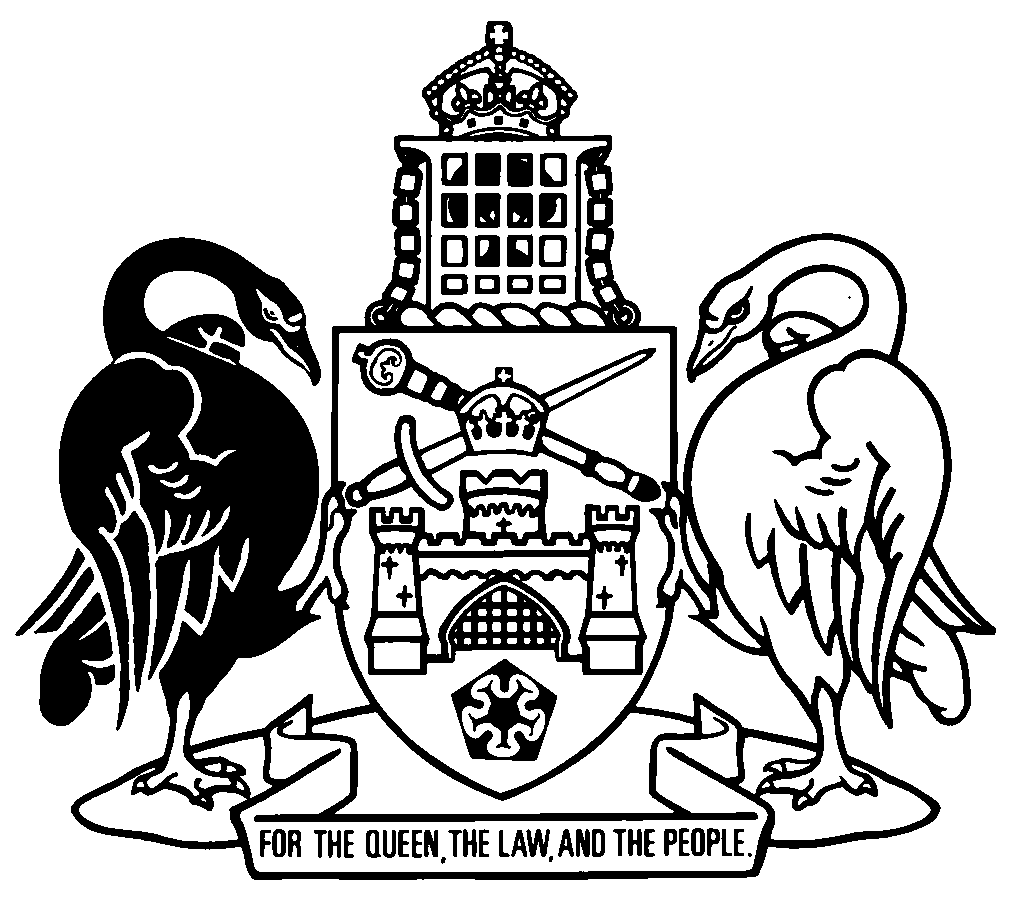 Australian Capital TerritoryPublic Sector Management Standards 2016    DI2016-251made under thePublic Sector Management Act 1994Republication No 10Effective:  7 February 2024Republication date: 7 February 2024Last amendment made by DI2024-19About this republicationThe republished lawThis is a republication of the Public Sector Management Standards 2016, made under the Public Sector Management Act 1994 (including any amendment made under the Legislation Act 2001, part 11.3 (Editorial changes)) as in force on 7 February 2024.  It also includes any commencement, amendment, repeal or expiry affecting this republished law to 7 February 2024.  The legislation history and amendment history of the republished law are set out in endnotes 3 and 4. Kinds of republicationsThe Parliamentary Counsel’s Office prepares 2 kinds of republications of ACT laws (see the ACT legislation register at www.legislation.act.gov.au):authorised republications to which the Legislation Act 2001 appliesunauthorised republications.The status of this republication appears on the bottom of each page.Editorial amendmentsThe Legislation Act 2001, part 11.3 authorises the Parliamentary Counsel to make editorial amendments and other changes of a formal nature when preparing a law for republication.  Editorial changes do not change the effect of the law, but have effect as if they had been made by an Act commencing on the republication date (see Legislation Act 2001, s 115 and s 117).  The changes are made if the Parliamentary Counsel considers they are desirable to bring the law into line, or more closely into line, with current legislative drafting practice.  This republication includes amendments made under part 11.3 (see endnote 1).Uncommenced provisions and amendmentsIf a provision of the republished law has not commenced, the symbol  U  appears immediately before the provision heading.  Any uncommenced amendments that affect this republished law are accessible on the ACT legislation register (www.legislation.act.gov.au). For more information, see the home page for this law on the register.ModificationsIf a provision of the republished law is affected by a current modification, the symbol  M  appears immediately before the provision heading.  The text of the modifying provision appears in the endnotes.  For the legal status of modifications, see the Legislation Act 2001, section 95.PenaltiesAt the republication date, the value of a penalty unit for an offence against this law is $160 for an individual and $810 for a corporation (see Legislation Act 2001, s 133).Australian Capital TerritoryPublic Sector Management Standards 2016made under thePublic Sector Management Act 1994Contents	PagePart 1	Preliminary	2	1	Name of standard	2	3	Dictionary	2	4	Notes	2Part 2	Selection process	3Division 2.1	Important concepts—pt 2	3	5	Definitions—pt 2	3Division 2.2	Prescribed selection method	3	6	Prescribed selection process	3	7	Advertising	3	8	Comparative assessment	4Division 2.3	Selection method for short-term employment	5	9	Definitions—div 2.3	5	10	Establishment of temporary employee register	5	11	Selection method—employment up to 12 months	6Division 2.4	Circumstances when eligibility for selection may be limited	6	12	Definitions—div 2.4	6	13	Identified position process	7	14	Direct appointment of employee—general	7	15	Direct appointment—Aboriginal and Torres Strait Islander traineeship	8	16	Direct appointment—graduate program	9	17	Direct appointment of employee—Health Directorate	10	18	Direct appointment of employee—Education and Training Directorate	11	19	Direct appointment—long-term SES member	12	20	Direct promotion—general	13	21	Direct promotion—Aboriginal and Torres Strait Islander training office	13	22	Direct promotion—graduate training office	14	23	Direct redeployment—reduction in classification on request	15Division 2.5	Selection committee	15	24	Selection committees—general	15	25	Constitution of joint selection committee	16Part 3	Being an eligible person	18Division 3.1	Supporting evidence requirement	18	26	Requesting supporting evidence	18	27	False supporting evidence	18	28	Employment in anticipation of supporting evidence	18Division 3.2	Loss of eligibility	19	29	Notifying loss of eligibility	19	30	Head of service believes public servant no longer eligible person	19	31	Anticipated reduction in classification or retirement—officers	20	32	Loss etc of working with vulnerable people registration	21Division 3.3	Assessment of incapacity	22	33	Definitions—div 3.3	22	34	Head of service believes public servant has physical or mental incapacity	22	35	Requirement to undergo health assessment	24	36	Health assessment requirements	25	37	Response to health assessment	25	38	Health assessment by medical review panel	27Part 4	Notifications	29Division 4.1	Gazette notifications	29	39	Notification of direct appointment or promotion	29	40	Gazette notification of employment matter with errors	29Division 4.2	Notification of public servant	29	41	Certain records must be given to public servant	29	42	Notice of retirement—officers	31Part 5	SES members	32Division 5.1	Important concepts—pt 5	32	43	Definitions—pt 5	32Division 5.2	Management of SES employment	33	44	SES performance	33	45	SES under-performance procedure	33	46	SES member must disclose material interest	35	47	SES misconduct procedure	36	48	Disciplinary action for SES misconduct	37Division 5.3	Classification, salary and other entitlements	38	49	Meaning of relevant base salary—div 5.3	38	50	Meaning of SES classification—pt 5	38	50A	SES classifications for SES members	39	50B	SES classifications for acting engagements	40	51	SES salary	40	52	Salary above base salary in certain circumstances	41	52A	Parking	42	53	SES superannuation	42Division 5.4	Long-term or short-term SES employment	43	54	Long-term and short-term SES members	43	55	Consecutive long-term SES member engagement	43	56	Certain long-term SES member SETs must be presented	44Division 5.6	Application of industrial instrument	45	63	SES leave entitlements	45	64	SES salary sacrifice arrangements	45	65	SES vacation childcare subsidy	46	66	Disapplication of Legislation Act, s 47 (6)	46Division 5.7	Change to SES member SETs	46	67	SES member’s SETs must be changed—increased responsibility	46	68	SES member’s SETs must be changed—misconduct procedure	47	69	Consultation requirements—change to SETs	47Division 5.8	End of engagement	48	70	Notice period for ending engagement	48	71	Notice period for resignation by SES member	48	72	Payment at end of SES member’s employment	49Part 6	Officers	50	73	Selected for multiple positions	50	74	When appointment starts	50	75	When promotion starts	50	76	Cancellation of promotion	51	77	When transfer starts	51	78	Cancellation of transfer	52	79	Salary on transfer	52	80	Agreement required for transfer to lower classification	53	81	Officer engaged as short-term SES member	53	82	When reappointment starts	53	83	Consideration of unsuitability criteria—officer on probation	53	84	Reappointment on probation in certain circumstances	54Part 7	Public servant entitlements	55Division 7.1	Important concepts—pt 7	55	85	Meaning of accrual method—pt 7	55Division 7.2	Eligible employment for working out certain entitlements	55	86	Application—div 7.2	55	87	Meaning of eligible employment	56	88	Other eligible employment	58	89	Working out accrual of entitlements	59Division 7.3	Cash out of certain entitlements	61	90	Definitions—div 7.3	61	91	Annual leave cash out	61	92	Annual leave loading cash out—officers	62	93	Annual leave cash out following death	62Division 7.4	Entitlements in certain circumstances—public servants	63	94	Lease of Territory dwelling	63	95	Payment in relation to life insurance	63	96	Reimbursement for loss or damage	64	97	Retrospective salary payment	64	98	Work outside ordinary hours	65	99	Personal leave if health danger to others	65	100	Non-continuous primary caregiver leave	66Division 7.5	Entitlements in certain circumstances—officers and employees	66	101	Payment of skills and qualifications allowance in certain circumstances	66	102	Sunday salary	67	103	Public holiday salary	67	104	Salary increment delayed by leave in certain circumstances	68	105	PSSAP eligibility	68	106	Unauthorised absences	69Part 7A	Statutory office-holder financial entitlements	71	106A	Application—pt 7A	71	106B	Interpretation—pt 7A	72	106C	Payment in lieu of notice period—statutory office-holders	73	106D	Special benefits on early termination of appointment—statutory office-holders	73	106E	Appointment or engagement of former statutory office-holders	74Part 8	Public sector standards	75	107	Codes of conduct	75	108	Second jobs	75	109	Unauthorised disclosure of information	76Part 9	Investigations by commissioner	77	110	Commissioner’s powers for investigation	77Part 10	Industrial matters in transition	79Division 10.1	Preliminary—pt 10	79	111	Inconsistency with new industrial instrument	79Division 10.2	Repealed standards	79	112	Meaning of repealed standards—div 10.2	79	113	Certain repealed standards continue to apply	79	113A	Pro rata payment instead of long service leave—certain termination circumstances	80	114	Existing requirements for classifications continue to apply	81	115	Certain repealed standards continue to apply—statutory office-holders	82Division 10.3	Certain matters in relation to payments	83	116	First aid allowance for officer with certain qualifications	83	117	Salary deduction	83Division 10.4	Certain matters in relation to overtime	83	118	Payment for overtime in certain circumstances	83	119	Payment for meal break in certain circumstances	84	120	Payment for travel in certain circumstances	84Division 10.5	Certain matters in relation to people covered by ACT Public Sector Medical Practitioners Enterprise Agreement 2013-2017	85	121	Definitions—div 10.5	85	122	Pathologist allowance	85	123	Specialist allowance	86	124	Additional leave for medical officers	86	125	Conference leave for specialists	87	126	Medical study leave for specialists	88Part 13	Transitional—Public Sector Management Amendment Standards 2021 (No 1)	90	133	Meaning of commencement day—pt 13	90	134	SES members with existing vehicle leases	90	135	Expiry—pt 13	90Dictionary		91Endnotes		97	1	About the endnotes	97	2	Abbreviation key	97	3	Legislation history	98	4	Amendment history	99	5	Earlier republications	102	6	Expired transitional or validating provisions	103Australian Capital TerritoryPublic Sector Management Standards 2016     made under thePublic Sector Management Act 1994Part 1	Preliminary1	Name of standardThis standard is the Public Sector Management Standards 2016.3	DictionaryThe dictionary at the end of this standard is part of this standard.Note 1	The dictionary at the end of this standard defines certain terms used in this standard, and includes references (signpost definitions) to other terms defined elsewhere.For example, the signpost definition ‘disability—see the Discrimination Act 1991, section 5AA.’ means that the term ‘disability’ is defined in that section and the definition applies to this standard.Note 2	A definition in the dictionary (including a signpost definition) applies to this entire standard unless the definition, or another provision of this standard, provides otherwise or the contrary intention otherwise appears (see Legislation Act, s 155 and s 156 (1)).4	NotesA note included in this standard is explanatory and is not part of this standard.Note	See the Legislation Act, s 127 (1), (4) and (5) for the legal status of notes.Part 2	Selection processDivision 2.1	Important concepts—pt 25	Definitions—pt 2In this part:Aboriginal or Torres Strait Islander person—see the Act, section 27 (4).employ includes engage or appoint.identified position—see the Act, section 27 (4).joint selection committee—see the Act, section 63.prescribed selection process—see section 6.selection committee means a committee established under section 24.selection criteria, for a prescribed selection process for a position, means criteria about skills and experience required to exercise the functions of the position.Division 2.2	Prescribed selection method6	Prescribed selection processThis division applies to the selection of a person in a position mentioned in the Act, section 27 (1) (a prescribed selection process).7	Advertising	(1)	For a prescribed selection process for a position the selection committee chair—	(a)	must seek applications for the position in the gazette; and	(b)	may seek applications for the position in another way.	(2)	The advertisement for the prescribed selection process for a position must state the following:	(a)	the selection criteria for the process;	(b)	what is required to be an eligible person for selection, including any supporting evidence required;	(c)	if the process is for an identified position—that the office is an identified position;	(d)	if the process is appellable or reviewable;	(e)	if a joint selection committee is undertaking the process—that the assessment of applicants will be made by a joint selection committee.8	Comparative assessment	(1)	For a prescribed selection process for a position a selection committee—	(a)	must—	(i)	make a comparative assessment of applicants based on each applicant’s claim against the selection criteria for the position; and	(ii)	give the assessment, in writing, to the head of service; and	(b)	may recommend that the head of service select an applicant on the basis of the assessment.	(2)	An applicant’s claim against selection criteria may be assessed using 1 or more of the following:	(a)	a written application;	(b)	a resume;	(c)	referee comments;	(d)	an interview;	(e)	practical skills testing;	(f)	psychometric testing, approved, in writing, by the head of service for the assessment; 	(g)	an assessment method approved by the chair of the selection committee for the prescribed selection process for the position before applications for the position are sought.	(3)	The head of service may use a selection committee’s assessment for up to 12 months for—	(a)	the same position; or	(b)	another position with the same classification and selection criteria.	(4)	For a selection process for a director-general position, the head of service must consult with the Chief Minister and the Minister responsible for the director-general’s administrative unit about the proposed selection of an applicant for the position. Division 2.3	Selection method for short-term employment9	Definitions—div 2.3In this division:short-term employment means employment in the service for up to 12 months.temporary employee register means a register established under section 10 (1) or (2).10	Establishment of temporary employee register	(1)	The head of service may establish, for the service, a register of expressions of interest from people for short-term employment.	(2)	A director-general may establish, for the director-general’s administrative unit, a register of expressions of interest from people for short-term employment.	(3)	Expressions of interest for a temporary employee register must—	(a)	as far as practicable be accepted at all times; and	(b)	be sought at least every 12 months.11	Selection method—employment up to 12 months	(1)	Applications for short-term employment for 6 months or longer must be sought in the gazette.	(2)	The head of service may select any of the following for short-term employment:	(a)	if applications are sought in the gazette—an applicant;	(b)	a person registered on a temporary employee register; 	(c)	a person recommended for employment in the service by an employment agency.Note	The head of service must exercise a function in relation to the selection of a short-term employee in accordance with the merit and equity principle (see Act, s 8 (3)).Division 2.4	Circumstances when eligibility for selection may be limited12	Definitions—div 2.4In this division:casual employee means a person employed under the Act, section 111.continuous period, in an office, includes the following:	(a)	a period in another office with the same classification and identical selection criteria as the office; 	(b)	a period in a higher office.fixed term employee means a person employed under the Act, section 110.nominally vacant office means an office with no officer appointed to it if—	(a)	a public servant is employed to exercise the functions of the office; or	(b)	an officer is exercising the functions of the office under a temporary transfer. 13	Identified position process	(1)	The head of service may declare, in writing, that a vacant office is an identified position.	(2)	The declaration must be made before starting a prescribed selection process for the position.	(3)	For an identified position that must be occupied by a person with disability, the head of service may restrict eligibility to a person nominated by an organisation established to give people with disability better access to employment, appointment or promotion.14	Direct appointment of employee—general	(1)	The head of service may appoint a fixed term employee as an officer to a nominally vacant office if—	(a)	the employee was selected for the office in accordance with a prescribed selection process; and	(b)	advertising for the selection process stated the successful applicant may be eligible for appointment; and 	(c)	the employee has exercised the functions of the office for a continuous period of 12 months or more; and	(d)	the head of service believes on reasonable grounds the employee has exercised the functions of the office in accordance with the best practice principle; and	(e)	there is no excess officer eligible for the office.	(2)	An appointment under this section is not appellable.15	Direct appointment—Aboriginal and Torres Strait Islander traineeship	(1)	This section applies to a public servant who is employed in a program approved by the head of service for Aboriginal and Torres Strait Islander trainees (an Aboriginal and Torres Strait Islander traineeship).	(2)	The employee must—	(a)	undertake a training course; and	(b)	be employed at the classification—	(i)	Aboriginal and Torres Strait Islander Trainee; or	(ii)	Indigenous Trainee.Note	This section relates to a public servant employed at the classification Aboriginal and Torres Strait Islander Trainee or Indigenous Trainee. For an officer appointed to an office with the same classification, see s 21.	(3)	If the employee shows that the employee has completed the training course the head of service must appoint the employee as an officer at the classification of administrative services officer class 2. 	(4)	For a misconduct procedure, giving false evidence about completing required training may be misconduct.	(5)	An appointment under this section is not appellable.	(6)	In this section:complete, a training course, means complete to the standard required by the provider of the course.training course means a course (however described) approved, in writing, by the head of service for the Aboriginal and Torres Strait Islander traineeship.16	Direct appointment—graduate program	(1)	This section applies to a public servant who is employed in a program approved by the head of service for graduates (a graduate program).	(2)	The employee must—	(a)	satisfactorily complete all requirements approved, in writing, by the head of service for the graduate program; and	(b)	be employed at the classification of graduate administrative assistant; andNote	This section relates to a public servant employed at the classification graduate administrative assistant. For an officer appointed to an office with the same classification, see s 22.	(c)	be employed with a probation period of—	(i)	more than 6 months; and	(ii)	not less than the period required to complete the program requirements.	(3)	If the employee shows that the employee has completed the program requirements, the head of service must appoint the employee as an officer at—	(a)	a classification of administrative services officer class 5; or	(b)	equivalent to the classification of administrative services officer class 5.	(4)	For a misconduct procedure, giving false evidence about completing the program requirements may be misconduct.	(5)	An appointment under this section is not appellable.17	Direct appointment of employee—Health Directorate	(1)	This section applies to a vacant office in the Health Directorate with the following classification:	(a)	administrative services officer class 1;	(b)	administrative services officer class 2;	(c)	health services officer level 2;	(d)	health services officer level 3;	(e)	technical officer level 1;	(f)	facilities technical officer level 1;	(g)	facilities services officer level 3;	(h)	facilities services officer level 4;	(i)	facilities services officer level 5;	(j)	health professional level 1;	(k)	registered nurse level 1;	(l)	registered midwife level 1.	(2)	The head of service may appoint a fixed term or casual employee to the office if—	(a)	the employee meets the selection criteria for the position; and	(b)	the relevant union agrees to the appointment; and	(c)	the appointment is consistent with the requirements of any policy developed between the Health Directorate and the relevant union about appointments under this section; and	(d)	there is no excess officer eligible for the office.	(3)	An appointment under this section is not appellable.	(4)	In this section:Health Directorate means the administrative unit responsible for the Health Act 1993 under the administrative arrangements.18	Direct appointment of employee—Education and Training Directorate	(1)	This section applies to an office in the Education and Training Directorate with the classification—	(a)	school assistant 2; or	(b)	school assistant 2/3; or	(c)	school assistant 3.	(2)	The head of service may appoint a fixed term employee to the office—	(a)	if the employee has been continuously employed in an office for at least 2 school years since the first day of the 2011 school year; and	(b)	in accordance with a process—	(i)	developed by the Education and Training Directorate in consultation with the relevant union; and	(ii)	that includes a requirement for a public servant to be sufficiently efficient and diligent and to have satisfactory conduct; and	(iii)	that allows a public servant to be appointed to any suitable vacant office; and	(c)	if there is no excess officer eligible for the office.	(3)	An appointment under this section is not appellable.	(4)	In this section:Education and Training Directorate means the administrative unit responsible for the Education Act 2004 under the administrative arrangements.school year means the period—	(a)	starting on the first day that a school is open for student attendance in a year; and 	(b)	ending on the last day that a school is open for student attendance in the same year.19	Direct appointment—long-term SES member	(1)	A long-term SES member may ask the head of service, in writing, to be appointed as an officer.	(2)	The head of service may appoint the SES member if—	(a)	the head of service is satisfied to do so is consistent with the public sector principles; and	(b)	the SES member meets the selection criteria for the position; and	(c)	if there is no excess officer eligible for the office.	(3)	An appointment under this section is not appellable.20	Direct promotion—general	(1)	The head of service may promote an officer to a nominally vacant office if—	(a)	the officer was selected for the office in accordance with a prescribed selection process; and	(b)	advertising for the selection process stated the successful applicant may be eligible for appointment; and 	(c)	the officer has exercised the functions of the office for a continuous period of 12 months or more; and	(d)	the head of service believes on reasonable grounds the officer has exercised the functions of the office in accordance with the best practice principle; and	(e)	there is no excess officer eligible for the office.	(2)	If another officer believes that, had a prescribed selection process been undertaken for the office, the other officer would have been recommended as the most suitable applicant, the officer may—	(a)	for an appellable promotion—appeal; or 	(b)	for a non-appellable promotion—seek a review of the promotion decision.21	Direct promotion—Aboriginal and Torres Strait Islander training office	(1)	For the Act, section 106, an office with 1 of the following classifications is a training office (an Aboriginal and Torres Strait Islander training office):	(a)	Aboriginal and Torres Strait Islander Trainee; 	(b)	Indigenous Trainee.	(2)	For an Aboriginal and Torres Strait Islander training office—	(a)	the prescribed training is a training course (however described) approved, in writing, by the head of service for the Aboriginal and Torres Strait Islander traineeship; and 	(b)	the prescribed related qualified office is an office at the classification of administrative services officer class 2.	(3)	For a misconduct procedure, giving false evidence about completing required training may be misconduct.Note	This section relates to an officer appointed to an office with the classification Aboriginal and Torres Strait Islander Trainee Indigenous Trainee. For a public servant employed to an office with the same classification, see s 15.22	Direct promotion—graduate training office	(1)	For the Act, section 106, an office with the classification of graduate administrative assistant is a training office (a graduate training office).	(2)	For a graduate training office—	(a)	the prescribed training is a program requirement for the graduate program under section 16; and 	(b)	the prescribed related qualified office is an office—	(i)	at a classification of administrative services officer class 5; or	(ii)	equivalent to the classification of administrative services officer class 5.	(3)	For a misconduct procedure, giving false evidence about completing required training may be misconduct.Note	This section relates to an officer appointed to an office with the classification graduate administrative assistant. For a public servant employed to an office with the same classification, see s 16.23	Direct redeployment—reduction in classification on request	(1)	This section applies to an officer if the Act, section 122 applies to the officer.	(2)	The officer may ask the head of service, in writing, to reduce the officer’s classification by—	(a)	transferring the officer to an office with a lower classification; or	(b)	declaring the officer to be an unattached officer with a lower classification.	(3)	The head of service may transfer the officer to a vacant office if the head of service is satisfied to do so is consistent with the public sector principles.	(4)	An action taken under this section is not appellable.Division 2.5	Selection committee24	Selection committees—general	(1)	A committee must be established to undertake a prescribed selection process for a position.	(2)	If the head of service is satisfied it is consistent with the efficient and effective management of the service, the committee may be—	(a)	a union agreed joint selection committee; or	(b)	a management initiated joint selection committee.	(3)	The selection committee must include—	(a)	a chair nominated by the head of service; and 	(b)	at least 2 other members.Note	For the nomination of members of a joint selection committee see s 25 (2).	(4)	The selection committee members must, unless the head of service approves otherwise in writing—	(a)	be public servants or public sector members; and	(b)	be classified at the same classification, or a higher classification, than the position for which the prescribed selection process is undertaken.	(5)	For subsection (4) (b), the head of service may only approve a person with a lower classification if the person has specialist skills, experience or qualifications that are relevant to the position for which the prescribed selection process is undertaken. 	(6)	The chair of the committee must approve the selection criteria for the prescribed selection process for the position before applications for the position are sought.	(7)	Any amount to which a public servant or public sector member was entitled immediately before becoming a member of a joint selection committee, must be paid to the public servant or public sector member for the period the public servant or public sector member is a member of the committee.	(8)	A member of a selection committee is not subject to direction from any person or body (other than a court) in exercising a function under this part.25	Constitution of joint selection committee 	(1)	The head of service and relevant unions (including the principal union) may agree, in writing, to arrangements for the establishment, membership or procedures of a joint selection committee. 	(2)	A joint selection committee must include at least—	(a)	one member nominated by the head of service from a list of officers agreed between the principal union and the director-general for the administrative unit for which the selection process is being undertaken; and	(b)	one member nominated by the principal union.	(3)	If the chair or any other member of the joint selection committee leaves the committee before the selection process is finished, the member must be replaced by a person nominated in the same way as the person leaving the committee.	(4)	Any failure to comply with this section in the establishment of a joint selection committee does not invalidate any decision made by the committee in a prescribed selection process or any act done as a result of the decision of the committee.	(5)	However, if the failure relates to a joint selection committee in a prescribed selection process for a position with an appellable classification, a decision by the committee is appellable.Part 3	Being an eligible personDivision 3.1	Supporting evidence requirement26	Requesting supporting evidence	(1)	The head of service must, in considering whether a person is an eligible person for employment in the service, require the person to show supporting evidence.	(2)	If the person fails to give sufficient supporting evidence to the head of service within a reasonable time—	(a)	the head of service must not offer employment to the person; or	(b)	if the head of service has already offered employment to the person—the offer is taken to be withdrawn.27	False supporting evidence 	(1)	If the head of service becomes aware that a public servant gave false supporting evidence in relation to the person’s employment, the head of service—	(a)	if the public servant is not an eligible person for the position in which the person is employed—must end the public servant’s employment; or	(b)	if the public servant is an eligible person for the position in which the person is employed—may end the public servant’s employment.	(2)	For a misconduct procedure, giving false supporting evidence may be misconduct.28	Employment in anticipation of supporting evidence	(1)	This section applies if the head of service requires a person to give the head of service supporting evidence under section 26 (1) and the person has not yet given the supporting evidence.	(2)	The head of service may employ the person if the head of service is satisfied on reasonable grounds that—	(a)	the person has a reasonable excuse for not giving the supporting evidence; and	(b)	the person will give the supporting evidence as soon as possible; and	(c)	it is in the interests of the service to employ the person.	(3)	The head of service must end the person’s employment if—	(a)	the person fails to give the supporting evidence within a reasonable time; or	(b)	the supporting evidence given does not show the person is an eligible person for the position in which the person is employed.Division 3.2	Loss of eligibility29	Notifying loss of eligibilityA public servant must tell the head of service, in writing, if the public servant becomes aware of no longer being an eligible person for the public servant’s employment.30	Head of service believes public servant no longer eligible personIf the head of service believes a public servant is no longer an eligible person for the public servant’s employment, the head of service must, in writing—	(a)	tell the public servant why the head of service believes the public servant is no longer an eligible person; and	(b)	if appropriate, ask the public servant for supporting evidence to show the public servant is still an eligible person; and	(c)	tell the public servant that if the public servant is no longer an eligible person—	(i)	for an SES member—	(A)	the SES member’s SETs will be changed under the Act, section 34 (Circumstances when SETs must be changed); or	(B)	the SES member’s employment will be ended under the Act, section 41 (Loss of eligibility); or	(ii)	for an officer—the officer will be taken to be ineligible under the Act, part 6 (Redeployment, underperformance and end of employment of officers); or	(iii)	for an employee—the head of service may end the employee’s employment; and	(d)	tell the public servant that the following may be misconduct:	(i)	failing to disclose information about a change in the public servant’s circumstances that affects whether the public servant is an eligible person; 	(ii)	giving false supporting evidence; and	(e)	tell the public servant that the public servant’s employment may be ended if the public servant gives false supporting evidence.31	Anticipated reduction in classification or retirement—officers	(1)	This section applies if the Act, section 123 applies to an officer.	(2)	The officer may request, in writing, the head of service to retire the officer from the service.32	Loss etc of working with vulnerable people registration	(1)	This section applies if—	(a)	a public servant must be registered under the Working with Vulnerable People (Background Checking) Act 2011 (the WWVP Act) because the public servant engages in a regulated activity in exercising the functions of the public servant’s position; and 	(b)	under the WWVP Act—	(i)	the public servant is refused registration; or	(ii)	a condition is imposed on the public servant’s registration that prevents the public servant from exercising the functions of the public servant’s position; or	(iii)	the public servant’s registration is suspended; or	(iv)	the public servant’s registration is cancelled; or	(v)	the public servant surrenders the public servant’s registration.	(2)	The head of service may suspend the public servant from work with or without pay until—	(a)	if the public servant’s registration was suspended—the day the public servant’s suspension ends and the public servant becomes—	(i)	unconditionally registered; or	(ii)	registered subject to a condition that does not prevent the exercise of the public servant’s functions; or	(b)	for an SES member whose SETs are changed under the Act, section 34 because the SES member is not an eligible person—the day the SETs are changed; or	(c)	for an officer who is transferred under the Act, section 122 (Redeployment) or section 123 (Reduction in classification or retirement) because of becoming an ineligible person—the day the officer is transferred.	(3)	In this section:regulated activity—see the WWVP Act, section 8. Division 3.3	Assessment of incapacity33	Definitions—div 3.3In this division:health assessment, of a public servant’s physical or mental condition, means a written assessment about—	(a)	the condition; and 	(b)	the public servant’s capacity to exercise the functions of the public servant’s position.non-compensable physical or mental condition means a physical or mental condition that is not the subject of a compensation claim under the Safety, Rehabilitation and Compensation Act 1988 (Cwlth).treating doctor, for a public servant, means any doctor chosen by the public servant to treat the public servant’s physical or mental condition.34	Head of service believes public servant has physical or mental incapacity	(1)	This section applies if—	(a)	either—	(i)	a public servant’s treating doctor advises the public servant is likely to be absent for more than 13 weeks; or	(ii)	the public servant is absent from work for 13 weeks or more; and	(b)	the head of service believes that—	(i)	the public servant is absent because the public servant has a non-compensable physical or mental condition; and 	(ii)	the condition significantly reduces the public servant’s capacity to exercise the functions of the public servant’s position.	(2)	The head of service must, in writing—	(a)	tell the public servant about the belief, including the reason why the head of service believes the public servant’s capacity to exercise the functions is significantly reduced; and	(b)	ask the public servant for evidence to show the public servant is able to exercise the functions; and	(c)	tell the public servant that without evidence that the public servant is able to exercise the functions, the public servant must have a health assessment; andNote	A health assessment must comply with requirements under s 36.	(d)	give the public servant information about the possible health assessment; and	(e)	tell the public servant that it may be misconduct to give false evidence; and	(f)	tell the public servant that if the public servant is not able to exercise the functions because of a non-compensable physical or mental condition—	(i)	for an SES member—	(A)	the SES member’s SETs will be changed under the Act, section 34 (Circumstances when SETs must be changed); or	(B)	the SES member’s employment will be ended under the Act, section 42 (Invalidity retirement); or	(ii)	for an officer—the officer will be taken to be incapacitated under the Act, part 6 (Redeployment, underperformance and end of employment of officers); or	(iii)	for an employee—the head of service may end the employee’s employment.35	Requirement to undergo health assessment	(1)	If after considering any evidence given to the head of service by the public servant, the head of service believes the public servant has a non-compensable physical or mental condition that significantly reduces the public servant’s capacity to exercise the functions of the public servant’s position, the head of service must—	(a)	arrange for the public servant to have a health assessment of the public servant’s physical or mental condition; and	(b)	a reasonable time before the public servant is to have the health assessment, tell the public servant, in writing—	(i)	the time and place of the assessment; and	(ii)	the purpose of the assessment; and	(iii)	about the relevant provisions of the Health Records (Privacy and Access) Act 1997 relating to confidentiality of medical information and the public servant’s right to have access to any information provided to the person conducting the assessment; and	(iv)	that the public servant may submit supporting material for consideration by the person conducting the assessment.	(2)	The head of service must keep records about the management of the public servant’s physical or mental condition.36	Health assessment requirements	(1)	A health assessment must be undertaken by—	(a)	an authorised doctor other than the public servant’s treating doctor; or	(b)	a medical specialist authorised by the head of service; or	(c)	a medical review panel.	(2)	A health assessment must consider any previous assessment about the public servant’s non-compensable physical or mental condition.	(3)	The administrative unit in which a public servant was working at the time the physical or mental condition began must pay for the health assessment.Note	Authorised doctor—see the Act, dictionary.37	Response to health assessment	(1)	This section applies if the head of service receives a health assessment in relation to a public servant.	(2)	As soon as practicable after receiving the health assessment, the head of service must give a copy of the health assessment to the public servant.	(3)	Having considered the health assessment, the head of service must—	(a)	if satisfied the public servant has a non-compensable physical or mental condition that significantly reduces the public servant’s capacity to exercise the functions of the public servant’s position—do 1 or more of the following:	(i)	approve further personal leave for the public servant; 	(ii)	plan for the public servant’s return to work, in consultation with the public servant, in a way that supports the public servant’s wellbeing; 	(iii)	declare the public servant incapacitated; orNote 1	Arrangements for personal leave are set out in industrial instruments.Note 2	The Act, pt 6 (Redeployment, underperformance and end of employment of officers) applies to an incapacitated officer.	(b)	if satisfied the public servant does not have a non-compensable physical or mental condition that significantly reduces the public servant’s capacity to exercise the functions of the public servant’s position—notify the public servant, in writing—	(i)	that the public servant must return to work within 14 days after the day the public servant receives the head of service’s notification; and	(ii)	if the public servant has new or more detailed medical evidence (additional evidence)—that the public servant may dispute the decision within 14 days after the day the public servant receives the head of service’s notification.	(4)	If the public servant disputes the head of service’s decision under subsection (3) (b)—	(a)	if the public servant gives the head of service additional evidence within 14 days after the day the public servant receives the notification—the head of service must—	(i)	approve further personal leave for the public servant; and 	(ii)	establish a medical review panel to make a final health assessment of the public servant’s physical or mental condition; and 	(b)	if the public servant fails to give the head of service any additional evidence—the public servant must return to work within 14 days after the day the public servant receives the notification.38	Health assessment by medical review panel	(1)	Before establishing a medical review panel, the head of service must tell the public servant, in writing—	(a)	that the medical review panel will be established; and 	(b)	that the public servant may give evidence to the medical review panel; and	(c)	that the health assessment of a public servant’s physical or mental condition made by a medical review panel is the final assessment of the public servant’s physical or mental condition for the purposes of this division.	(2)	The members of a medical review panel are—	(a)	a chair who is an authorised doctor, with no previous involvement in assessing the public servant’s physical or mental condition, nominated by the head of service; and	(b)	a medical specialist, with no previous involvement in assessing the public servant’s physical or mental condition, agreed by the head of service and the public servant; and	(c)	a doctor or specialist nominated by the public servant.	(3)	The medical review panel must give the head of service a health assessment based on the majority opinion of the evidence considered by the panel.	(4)	A member of the medical review panel may give the head of service a separate report about the health assessment.	(5)	Having considered the health assessment and any separate report from a panel member, the head of service must—	(a)	if satisfied the public servant has a non-compensable physical or mental condition that significantly reduces the public servant’s capacity to exercise the functions of the public servant’s position—do 1 or more of the following:	(i)	approve further personal leave for the public servant; 	(ii)	plan for the public servant’s return to work, in consultation with the public servant, in a way that supports the public servant’s wellbeing; 	(iii)	declare the public servant incapacitated; or	(b)	if satisfied the public servant does not have a non-compensable physical or mental condition that significantly reduces the public servant’s capacity to exercise the functions of the public servant’s position—	(i)	notify the public servant, in writing, that the public servant must return to work; and	(ii)	refer any further medical certificates in relation to the public servant’s physical or mental condition to a senior authorised doctor for advice.	(6)	If the public servant fails to comply with a direction to return to work, the head of service must—	(a)	for an SES member—begin abandonment of engagement procedures against the SES member under the Act, section 40; and	(b)	for an officer—begin forfeiture of office procedures against the officer under the Act, section 127.Part 4	NotificationsDivision 4.1	Gazette notifications39	Notification of direct appointment or promotionNotification under the Act, section 29 of an appointment or promotion made under division 2.4 must state the appointment or promotion is to a non-advertised position.40	Gazette notification of employment matter with errorsIf there is a significant error in a notice published under the Act, section 29, a corrected notice must be published in the gazette as soon as practicable.Division 4.2	Notification of public servant41	Certain records must be given to public servant	(1)	The head of service must, in writing—	(a)	for the engagement of an SES member—tell the SES member—	(i)	the SES position in which the SES member is engaged; and	(ii)	the day on which the SES member’s engagement starts; and	(iii)	the day on which the SES member’s engagement will end; and 	(b)	for the appointment of an officer—tell the officer—	(i)	the classification and administrative unit of the office to which the officer is appointed; and 	(ii)	if the officer is appointed on probation—about the probation period; and	(c)	for the promotion of an officer—tell the officer the classification and administrative unit of the office to which the officer is promoted; and 	(d)	for the transfer of an officer—tell the officer the classification and administrative unit of the office to which the officer is transferred; and 	(e)	if an officer becomes an unattached officer—tell the unattached officer the classification of the unattached officer and the administrative unit in which the unattached officer is included; and 	(f)	for the employment of an employee—tell the employee—	(i)	the office to which, or functions for which, the employee is employed; and	(ii)	the day on which the employee’s employment starts; and	(iii)	for an employee employed under the Act, section 110—the day on which the employee’s employment will end.	(2)	The head of service must give the public servant information about the public servant’s employment conditions.Examplesrelevant administrative unit, place of work, classification, salary amount and payment method, period of employment, hours of employment, laws and instruments that cover the employmentNote	An example is part of the standards, is not exhaustive and may extend, but does not limit, the meaning of the provision in which it appears (see Legislation Act, s 126 and s 132).	(3)	Information given under this section may be given in any written form and at any place.Examples	letter	payslip	industrial instrument42	Notice of retirement—officersIf the head of service gives an officer a notice of retirement the notice must state—	(a)	the reasons for the retirement; and	(b)	that the officer may appeal unless the officer has given prior written consent to the retirement.Part 5	SES membersDivision 5.1	Important concepts—pt 543	Definitions—pt 5In this part:band 1 executive means an SES member engaged at an SES classification that corresponds with classification band 1 in table 50, column 2.band 2 executive means an SES member engaged at an SES classification that corresponds with classification band 2 in table 50, column 2.band 3 executive means an SES member engaged at an SES classification that corresponds with classification band 3 in table 50, column 2.band 4 executive means an SES member engaged at an SES classification that corresponds with classification band 4 in table 50, column 2.base salary, for an SES classification, means the salary, proportionate to the hours the SES member is engaged to work—	(a)	determined by the remuneration tribunal for the SES classification; or 	(b)	if an industrial instrument applies to the SES classification—set out in the industrial instrument for the classification.ExampleThe base salary for an SES member who works 4 days a week is 4/5 of the salary determined by the remuneration tribunal for the SES member’s classification.Note	An example is part of the standard, is not exhaustive and may extend, but does not limit, the meaning of the provision in which it appears (see Legislation Act, s 126 and s 132).SES classification—see section 50.SES position evaluation means an assessment of an SES position undertaken by a person independent of the service, in accordance with a methodology approved by the engager for the SES position.Division 5.2	Management of SES employment 44	SES performance	(1)	An SES member must give the SES member’s engager a draft performance agreement setting out the SES member’s performance expectations within 3 months after the day the SES member’s contract of engagement starts.	(2)	The engager must—	(a)	approve the draft performance agreement; or	(b)	after consulting with the SES member, amend and approve the performance agreement.	(3)	If the engager believes the SES member failed to meet an expectation set out in an approved performance agreement, the engager may undertake an under-performance procedure for the SES member.45	SES under-performance procedure	(1)	This section applies if an SES member’s engager believes the SES member failed to meet an expectation set out in the SES member’s approved performance agreement (a performance expectation).	(2)	The engager must, in writing—	(a)	tell the SES member why the engager believes the SES member failed to meet the performance expectation; and	(b)	if appropriate, ask the SES member to show the SES member has met the performance expectation; and	(c)	tell the SES member that if the SES member does not show that the SES member meets the performance expectation, or does not take action to meet the performance expectation, within a stated period—	(i)	the SES member’s SETs will be changed under the Act, section 34 (Circumstances when SETs must be changed); or	(ii)	the SES member’s employment will be ended under the Act, section 38 (d) (End of SES member’s engagement); and	(d)	tell the SES member that giving false information may be misconduct.	(3)	At the end of the period mentioned in subsection (2) (c), the engager must—	(a)	if the engager is satisfied the SES member meets the performance expectation—tell the SES member, in writing, the under-performance procedure is completed; or	(b)	if the engager is satisfied the SES member does not meet the performance expectation but has taken action to be able to meet the performance expectation—	(i)	if the engager is satisfied it is in the interests of the service—set a date to review the SES member’s performance; or	(ii)	change the SES member’s SETs under the Act, section 34; or	(c)	if the engager is satisfied the SES member does not meet the performance expectation and has not taken action to be able to meet the performance expectation—end the SES member’s employment under the Act, section 38 (d).46	SES member must disclose material interest	(1)	An SES member must tell the SES member’s engager, in writing, about any material interest relevant to the SES member’s engagement—	(a)	before the engagement begins; and	(b)	if the SES member’s circumstances change in relation to the SES member’s material interests; and	(c)	12 months after the day the SES member last told the engager about the SES member’s material interests.	(2)	In this section:associate, of a person, means—	(a)	a business partner of the person; or	(b)	a close friend of the person; or	(c)	a family member of the person.indirect interest—without limiting the kinds of indirect interests a person may have, a person has an indirect interest in a matter if any of the following has an interest in the matter:	(a)	an associate of the person;	(b)	a corporation, if the corporation has not more than 100 members and the person, or an associate of the person, is a member of the corporation;	(c)	a subsidiary of a corporation mentioned in paragraph (b);	(d)	a corporation, if the person, or an associate of the person, is an executive officer of the corporation;	(e)	the trustee of a trust, if the person, or an associate of the person, is a beneficiary of the trust;	(f)	a member of a firm or partnership, if the person, or an associate of the person, is a member of the firm or partnership;	(g)	someone else carrying on a business if the person, or an associate of the person, has a direct or indirect right to participate in the profits of the business.material interest—an SES member has a material interest relevant to the SES member’s engagement if the SES member has—	(a)	a direct or indirect financial interest in a matter relevant to the SES member’s engagement in the service; or	(b)	a direct or indirect interest of any other kind if the interest could conflict, or could reasonably be perceived to conflict, with the SES member’s engagement in the service.47	SES misconduct procedure	(1)	This section applies if an SES member’s engager receives an allegation, or becomes aware, that the SES member has acted in a way that may be misconduct under the Act.Note	Misconduct under this standard is misconduct under the Act.	(2)	The engager must—	(a)	ask the commissioner, in writing, to investigate the misconduct; or	(b)	investigate the allegation in accordance with—	(i)	if the engager has made a misconduct and discipline policy—the policy; and	(ii)	principles of natural justice and procedural fairness.Note 1	If the engager suspects an SES member of misconduct, the engager may change the SES member’s position (see s 68).Note 2	If the engager is satisfied on reasonable grounds that an SES member has engaged in serious misconduct, serious corrupt conduct or systemic corrupt conduct, the engager may end the SES member’s employment without notice (see s 48 (2) (f) and s 70 (2)).	(3)	The engager may, if satisfied it is in the interests of the service, until the end of the investigation—	(a)	suspend the SES member; or	(b)	change the SES member’s SETs.	(4)	For a suspended SES member, the engager may at any time, if satisfied it is reasonable to do so—	(a)	change the suspension—	(i)	for a suspension with pay—to suspension without pay; or	(ii)	for a suspension without pay—to suspension with pay; and	(b)	change the day on which the suspension ends.48	Disciplinary action for SES misconduct	(1)	This section applies to an SES member if the SES member’s engager is satisfied on reasonable grounds, because of a misconduct procedure under section 47, that the SES member engaged in misconduct.	(2)	The engager may do 1 or more of the following:	(a)	counsel the SES member;	(b)	give the SES member a warning;	(c)	place a condition on the SES member’s continuing engagement;	(d)	deduct an amount from the SES member’s salary;	(e)	change the SES member’s contract;	(f)	end the SES member’s engagement.Examples—par (c)	attend training in conflict resolution	not be delegated a particular functionNote	An example is part of the standard, is not exhaustive and may extend, but does not limit, the meaning of the provision in which it appears (see Legislation Act, s 126 and s 132).	(3)	If the engager has made a misconduct and discipline policy for SES members, an action under this section must be undertaken in accordance with the policy.Division 5.3	Classification, salary and other entitlements49	Meaning of relevant base salary—div 5.3In this division:relevant base salary, for a person, means the base salary that would apply to the person if the person was engaged at a stated SES classification.50	Meaning of SES classification—pt 5In this part:SES classification means a classification mentioned in table 50, column 3.Table 50	SES classifications50A	SES classifications for SES members	(1)	An SES member’s engager must decide a classification mentioned in table 50, items 1 to 15, column 3 for the SES member (other than the head of service).	(2)	In deciding the classification, the SES member’s engager must consider any written recommendation from an SES position evaluation for the SES member’s position.	(3)	However, if section 50B applies to the SES member, a classification for the SES member must be set under that section.	(4)	The classification for the head of service must be the SES classification mentioned in table 50, item 16, column 3.50B	SES classifications for acting engagements	(1)	This section applies if—	(a)	a person is engaged as a short-term SES member to act in an SES position (an acting SES position)—	(i)	to undertake partial performance of the duties of the acting SES position; or	(ii)	as a development opportunity for the person; and	(b)	the person is ordinarily—	(i)	an officer or employee; or 	(ii)	engaged at an SES classification that is in a band below the band of the SES classification of the acting SES position.	(2)	The classification for the person in the acting SES position must be the first SES classification for the SES classification band that corresponds with the SES classification.	(3)	In this section:SES classification band means a classification band mentioned in table 50, column 2.51	SES salaryAn SES member must be paid—	(a)	the base salary for the SES member’s classification; and	(b)	the following additional salary, payable in fortnightly instalments:	(i)	for a band 1 executive—$24 000 each year;	(ii)	for a band 2 executive—$24 500 each year;	(iii)	for a band 3 executive—$25 000 each year;	(iv)	for a band 4 executive—$25 500 each year.Note	A part-time SES member’s base salary is proportionate to the hours the SES member is engaged to work (see s 43, def base salary).52	Salary above base salary in certain circumstances	(1)	This section applies to a person who is or will be engaged as an SES member.	(2)	The SES member’s engager may state, in writing, as a percentage of salary or as an amount, a salary above the relevant base salary (a higher salary) if—	(a)	for a higher salary not more than 110% of the relevant base salary—the engager is satisfied the higher salary is fair and necessary to engage the person; and	(b)	for a higher salary more than 110% of the relevant base salary—the Chief Minister, following a written recommendation from the engager (unless the engager is the Chief Minister), is satisfied the higher salary is fair and necessary to engage the person.	(3)	For subsection (2) (a), at least 1, and for subsection (2) (b), at least 2 of the following circumstances must apply for the higher salary to be fair and necessary:	(a)	an SES position evaluation finds the relevant base salary for the SES position is less than the salary paid for similar employment outside the service; 	(b)	an earlier selection process advertising the position with the relevant base salary did not attract a suitable applicant; 	(c)	the person has a qualification, skill or expertise that is sufficiently uncommon to warrant a higher salary; 	(d)	for a person not yet engaged in the office—the person’s current salary is above the relevant base salary.	(4)	The engager may make a higher salary payable on conditions. 52A	Parking	(1)	An SES member is entitled to—	(a)	a parking space at or near the SES member’s ordinary place of work; or	(b)	if the SES member requests in writing, $2 500 each year, by fortnightly instalments, instead of a parking space.	(2)	If an SES member is engaged on a part-time basis, the engager must decide whether the SES member is entitled to—	(a)	a parking space under subsection (1) (a); or 	(b)	a payment under subsection (1) (b) that is in proportion to the hours for which the SES member is engaged to work.53	SES superannuation	(1)	This section applies if an SES member—	(a)	pays a personal superannuation contribution of 3% or more of the SES member’s superannuation salary; and	(b)	is not a Commonwealth Superannuation Scheme member; and	(c)	is not a Public Sector Superannuation Scheme member; and	(d)	was engaged or appointed under the Public Sector Management Act 1994 or another territory law—	(i)	after 30 June 2006; or 	(ii)	before 1 July 2006 but had a break in service after 30 June 2006.	(2)	The Territory must pay the SES member’s agreed superannuation fund an employer’s superannuation contribution that is 1% more than the charge percentage.	(3)	In this section:agreed superannuation fund, for an SES member, means a superannuation fund nominated by the SES member and agreed by the engager.charge percentage—see the Superannuation Guarantee (Administration) Act 1992 (Cwlth), section 19.superannuation salary means the total amount paid to the SES member that the agreed superannuation fund recognises as salary. Division 5.4	Long-term or short-term SES employment 54	Long-term and short-term SES members	(1)	When engaging an SES member, the engager must state whether the SES member is engaged on a long-term basis (a long-term SES member) or a short-term basis (a short-term SES member).	(2)	A long-term SES member must not be engaged for a single period of more than 5 years.Note	A long-term SES member may be consecutively engaged under s 55.	(3)	A short-term SES member must not be engaged for a single period of more than 2 years.55	Consecutive long-term SES member engagement	(1)	The engager may engage a long-term SES member immediately after the SES member’s current engagement has ended (a consecutive engagement) if—	(a)	the engager is satisfied that during the SES member’s current engagement, the SES member met all expectations set out in the SES member’s approved performance agreement; and	(b)	there will be no working day between the SES member’s current engagement and the first day of the SES member’s consecutive engagement.	(2)	The SES member must be engaged at the same classification as the classification for the SES member’s current engagement.	(3)	If the engager does not tell the SES member, in writing, that the SES member will not be offered consecutive engagement at least 3 months before the day stated in the SES member’s contract as the end of the SES member’s current engagement, the SES member must be paid the relevant amount unless—	(a)	the SES member has accepted other employment in the public sector; or	(b)	the SES member is entitled to another form of payment for not being engaged in consecutive engagement.	(4)	In this section:relevant amount, for a long-term SES member—	(a)	means 25% of the SES member’s annual salary on the last day of the SES member’s engagement; but 	(b)	does not include cash payments (for example, cash payments instead of employer-provided benefits).Note	An example is part of the standard, is not exhaustive and may extend, but does not limit, the meaning of the provision in which it appears (see Legislation Act, s 126 and s 132).56	Certain long-term SES member SETs must be presented	(1)	The Chief Minister must present to the Legislative Assembly a long-term SES member’s—	(a)	name; and	(b)	classification; and	(c)	if the long-term SES member is engaged at a higher salary under section 52—salary.	(2)	The Chief Minister must present the information—	(a)	for a long-term SES member who started employment between 1 September and the last day in February—on the first sitting day after the last day in February; and	(b)	for a long-term SES member who started employment between 1 March and 31 August—on the first sitting day after 31 August.Division 5.6	Application of industrial instrument63	SES leave entitlements	(1)	The leave entitlements for an SES member are the leave entitlements mentioned in the ACT Public Service Administrative and Related Classifications Enterprise Agreement 2013-2017, as in force from time to time with any necessary changes to give effect to this section.Note 	The agreement is available at www.jobs.act.gov.au.	(2)	However, an SES member is not entitled to annual leave loading.64	SES salary sacrifice arrangementsThe salary sacrifice arrangements for an SES member are the arrangements mentioned in the ACT Public Service Administrative and Related Classifications Enterprise Agreement 2013-2017, clause D1, as in force from time to time with any necessary changes to give effect to this section.Note 	The agreement is available at www.jobs.act.gov.au.65	SES vacation childcare subsidyThe vacation childcare subsidy for an SES member is the vacation childcare subsidy mentioned in the ACT Public Service Administrative and Related Classifications Enterprise Agreement 2013-2017, clause E11, as in force from time to time with any necessary changes to give effect to this section.Note 	The agreement is available at www.jobs.act.gov.au.66	Disapplication of Legislation Act, s 47 (6)The Legislation Act, section 47 (6) does not apply to the ACT Public Service Administrative and Related Classifications Enterprise Agreement 2013-2017.Note	The ACT Public Service Administrative and Related Classifications Enterprise Agreement 2013-2017 does not need to be notified under the Legislation Act because s 47 (6) does not apply (see Legislation Act, s 47 (7)).  The agreement is available at www.jobs.act.gov.au.Division 5.7	Change to SES member SETs67	SES member’s SETs must be changed—increased responsibility	(1)	This section applies if an SES position evaluation—	(a)	finds the responsibility of an SES member’s SES position has increased; and	(b)	recommends a change to the SES member’s SES position including—	(i)	for a band 1 executive—a higher band 1 classification; or	(ii)	for a band 2 executive—a higher band 2 classification; or	(iii)	for a band 3 executive—a higher band 3 classification; or	(iv)	for a band 4 executive—a higher band 4 classification (other than classification 4.4).	(2)	The SES member’s engager must either—	(a)	change the SES member’s—	(i)	classification to the recommended classification; and	(ii)	salary to the base salary for the recommended classification; or	(b)	change the SES member’s SETs so that the level of responsibility is appropriate to the SES member’s classification.68	SES member’s SETs must be changed—misconduct procedure	(1)	This section applies if an SES member’s engager—	(a)	plans to undertake or undertakes a misconduct procedure in relation to the SES member’s alleged misconduct; and	(b)	is satisfied it is not in the interests of the service for the SES member—	(i)	to be suspended; or	(ii)	to stay engaged in the SES member’s position.	(2)	The engager must, until the end of the misconduct procedure, change the SES member’s SETs in a way that is in the interests of the service.69	Consultation requirements—change to SETs	(1)	An SES member’s engager may make 1 or more of the following changes to an SES member’s SETs without consulting the SES member:	(a)	assign a new function to the SES member;	(b)	end the assignment of a function to the SES member;	(c)	change the administrative unit in which the SES member is engaged; 	(d)	increase the SES member’s salary.	(2)	The engager may not make the following changes to the SES member’s position without consultation:	(a)	reduce the SES member’s salary;	(b)	change the hours the SES member is engaged to work;	(c)	change the period the SES member is engaged to work.Division 5.8	End of engagement70	Notice period for ending engagement	(1)	The minimum notice period for ending a long-term SES member’s engagement is the shorter of—	(a)	8 weeks; or	(b)	a period agreed by the SES member’s engager and the SES member.	(2)	However, there is no minimum notice period if—	(a)	the SES member’s engagement is ended because the engager is satisfied on reasonable grounds that the SES member has engaged in serious misconduct, serious corrupt conduct or systemic corrupt conduct; or 	(b)	at the written request of the SES member, or the direction of the engager, the SES member is paid an amount equal to 8 weeks of the SES member’s salary.71	Notice period for resignation by SES memberThe minimum notice period for resignation by a long-term SES member is the shorter of—	(a)	8 weeks; or	(b)	a period agreed by the SES member’s engager.72	Payment at end of SES member’s employment	(1)	This section applies if an SES member’s engager ends the SES member’s engagement under the Act, section 38 (d), (e) or (f), other than if the engagement is ended—	(a)	for under-performance; or	(b)	for serious misconduct, serious corrupt conduct or systemic corrupt conduct.Note 1	For ending an SES member’s engagement for underperformance, see s 45.Note 2	For ending an SES member’s engagement for serious misconduct, see s 48 (2) (f) and s 70 (2).	(2)	The SES member must be paid the greater of—	(a)	an amount equivalent to 2 weeks of the SES member’s salary for every year of relevant service but not more than an amount equivalent to 44 weeks of the SES member’s salary; and	(b)	an amount equivalent to 6 months of the SES member’s salary.	(3)	In this section:relevant service means service that is eligible employment for working out long service leave accrual.Part 6	Officers73	Selected for multiple positions	(1)	This section applies if—	(a)	a person is selected for appointment, promotion or transfer in accordance with a prescribed selection process for a position; and	(b)	before the person starts in the position, the person is selected for appointment, promotion or transfer in accordance with a prescribed selection process for 1 or more other positions.	(2)	The person must tell the head of service, in writing, the person’s order of preference for the positions.	(3)	The head of service must decide the position to which the person is selected having considered—	(a)	the person’s preference; and 	(b)	the interests of the service.Note	The head of service must decide in accordance with the merit and equity principle (see Act, s 8 (3)).74	When appointment startsAn appointment of an officer starts on the latest of the following:	(a)	the day on which the officer starts work;	(b)	the day stated, in writing, by the head of service.75	When promotion startsA promotion of an officer starts on the latest of the following:	(a)	the day stated, in writing, by the head of service; 	(b)	for a non-appellable promotion—1 week after the day the promotion is notified;	(c)	for an appellable promotion—	(i)	if no appeal is made—3 weeks after the day the promotion is notified; and	(ii)	if an appeal is made and the appeal is dismissed or lapses—on the latest of the following:	(A)	3 weeks after the day the promotion is notified; 	(B)	the day the appeal is dismissed or lapses;	(d)	for a promotion confirmed under section 76 (2) (b)—the day the head of service confirms the promotion.76	Cancellation of promotion 	(1)	An officer may ask the head of service, in writing, to cancel the officer’s promotion—	(a)	for an appellable promotion—within 3 weeks after the day the promotion was notified; or	(b)	for a non-appellable promotion—within 1 week after the day the promotion was notified.	(2)	The head of service must, within a reasonable time—	(a)	cancel the promotion under the Act, section 90 (1); or	(b)	confirm the promotion. 77	When transfer startsA transfer of an officer starts on the latest of the following:	(a)	a day agreed between the officer and the head of service;	(b)	7 days after the day the head of service gives the officer a transfer notice;	(c)	the day stated in the transfer notice; 	(d)	the day the office becomes vacant;	(e)	for a transfer confirmed under section 78 (2) (b)—the day the head of service confirms the transfer.78	Cancellation of transfer 	(1)	An officer may ask the head of service, in writing, to cancel the officer’s transfer within 1 week of the head of service giving the officer a transfer notice.	(2)	The head of service must, within a reasonable time—	(a)	cancel the transfer under the Act, section 96D; or	(b)	confirm the transfer. 79	Salary on transfer	(1)	If an officer is transferred to another office, the officer must be paid—	(a)	for a transfer to an office with a lower classification—	(i)	if an industrial instrument sets out the pay point that applies—at the pay point; or	(ii)	at the lowest pay point in the classification for the lower office; or	(b)	for a transfer to an office with the same classification—at the pay point at which the officer is paid at immediately before the transfer; or	(c)	for a transfer to an office at a higher classification—	(i)	if an industrial instrument sets out the pay point that applies—at the pay point; or	(ii)	at the lowest pay point in the classification for the higher office.	(2)	If the officer is transferred to an office for which an allowance for skills and qualifications is payable, and the officer has the necessary skills or qualifications at the time the officer is transferred, the officer must be paid the allowance for the period of the transfer.80	Agreement required for transfer to lower classificationThe head of service must not transfer an officer to an office with a lower classification without the written agreement of the officer.Note	The head of service may only transfer an officer in accordance with the merit and equity principle (see Act, s 8 (3)).81	Officer engaged as short-term SES member	(1)	The section applies if an officer is engaged as a short-term SES member.	(2)	The officer’s appointment as an officer does not end only because of the engagement.82	When reappointment startsA reappointment of a former officer to an office starts on the latest of the following:	(a)	the day on which the former officer starts work in the office;	(b)	the day stated, in writing, by the head of service.83	Consideration of unsuitability criteria—officer on probation	(1)	This section applies if the head of service is considering whether 1 or more of the unsuitability criteria apply to an officer.Note	Unsuitability criteria may be considered under the Act, s 70 (4) (Appointment on probation), s 71 (4) (Appointment on probation—prescribed training office), s 71A (4) (Appointment on probation—teachers) or s 71B (5) (Extension of period of probation).	(2)	The head of service must—	(a)	tell the officer, in writing, which unsuitability criteria the head of service believes applies to the officer; and 	(b)	give the officer a reasonable time to respond in writing; and 	(c)	consider the response (if any) of the officer.	(3)	In this section:unsuitability criteria—see the Act, section 70 (4).84	Reappointment on probation in certain circumstances	(1)	If a reappointed officer is on probation on the day the officer’s former appointment ended, the officer must be reappointed on probation.	(2)	The period of the probation is the period of probation the officer had not completed on the day the officer’s former appointment ended.Part 7	Public servant entitlementsDivision 7.1	Important concepts—pt 785	Meaning of accrual method—pt 7In this part:accrual method, for a public servant’s entitlement, means the way the entitlement is worked out—	(a)	for a redundancy payment for an SES member—under section 72; or	(b)	in any other case—	(i)	if an industrial instrument applies to the public servant’s entitlement—under the industrial instrument; or	(ii)	in the way approved, in writing, by the head of service.Division 7.2	Eligible employment for working out certain entitlements86	Application—div 7.2	(1)	This division sets out provisions for working out—	(a)	whether a public servant’s prior employment is—	(i)	recognised prior service for leave and other entitlements; and	(ii)	continuous service for leave and other entitlements; and	(b)	how much leave and other entitlements the public servant has.	(2)	This division applies to a public servant employed on or after the day the Public Sector Management Amendment Act 2016, section 3 commences.Note 1	For a public servant who was employed, or taken to be employed, under the Act before 23 January 2006, the Public Sector Management Standard 3, pt 19, r 9 (repealed) applies to how the public servant’s entitlements are worked out.Note 2	For a public servant who was employed, or taken to be employed, under the Act on or after 23 January 2006, the Public Sector Management Standards 2006, pt 3.6 (repealed) applies to how the employee’s entitlements are worked out.87	Meaning of eligible employment	(1)	In this standard:eligible employment, for an entitlement mentioned in an item in table 87, column 2, means the employment mentioned in column 3 for the item.Note	On request by a public servant, the head of service may recognise other prior employment as eligible employment for certain entitlements (see s 88). Table 87	Eligible employment for certain entitlements	(2)	In this section:ACT employment means employment by—	(a)	the service; or	(b)	a public sector body; or	(c)	a territory-owned corporation.APS employment means employment by the Australian Public Service.Australian Public Service—see the Public Service Act 1999 (Cwlth), section 9.public authority means the following entities established under a law of the Territory or the Commonwealth or a State:	(a)	an authority, whether incorporated or not, established for a public purpose; 	(b)	a local governing body.Note 1	Establish includes constitute and continue in existence (see Legislation Act, dict, pt 1).Note 2	State includes the Northern Territory (see Legislation Act, dict, pt 1).public health employment means employment predominantly for delivering acute public health care services.State employment means employment by—	(a)	a State public service; or	(b)	a State public authority.88	Other eligible employment 	(1)	This section applies if a public servant’s prior employment was 1 or both of the following:	(a)	employment predominantly for a public purpose; 	(b)	employment before an ineligible break period. 	(2)	If asked by a public servant, the head of service may state, in writing, that the employee’s prior employment is eligible employment for 1 or more stated entitlements mentioned in table 87, column 2.	(3)	In this section:ineligible break period, for an entitlement mentioned in an item in table 87, column 2—see section 89 (3).89	Working out accrual of entitlements 	(1)	A public servant’s entitlement is worked out—	(a)	in accordance with the period of the public servant’s eligible employment (less any non-accrual period); and	(b)	in accordance with the accrual method; and	(c)	from the employee’s entitlement day.	(2)	A part-time employee’s entitlement is worked out on a proportionate basis.	(3)	In this section:entitlement day, for working out a public servant’s entitlement, means the earlier of—	(a)	the first day of the public servant’s current employment; and	(b)	if the public servant has an ineligible break period—the day after the public servant’s last ineligible break period.full-time training means training recognised as full-time training for the Long Service Leave (Commonwealth Employees) Act 1976 (Cwlth), section 12 (6).illness period means a period—	(a)	starting on the day a public servant ends employment with 1 of the following because of the public servant’s ill health:	(i)	the public sector;	(ii)	the Australian Public Service;	(iii)	a State public service or authority;Note	State includes the Northern Territory (see Legislation Act, dict, pt 1).	(iv)	an authority established under a law of an external territory; and	(b)	ending on the day the head of service decides the employee is well enough to be employed again.ineligible break period, for an entitlement mentioned in an item in table 87, column 2, means a break in employment (a break) that, if the following are excluded, is longer than the period mentioned in column 4 for the item:	(a)	for a public servant who re-enters the service under the Act, part 7—the period between the day the employee’s employment is ended and the day the employee is re-employed;	(b)	for working out personal leave accrual—	(i)	any period of full-time training in the break; and	(ii)	any period in the break when the employee is not employed because of an administrative error or delay by the Territory.non-accrual period, in a period of eligible employment, means the following:	(a)	a period for which the public servant has received a redundancy-type payment; 	(b)	a period of unapproved absence;	(c)	for the accrual of a particular kind of leave—	(i)	any period of the leave taken; or	(ii)	any period for which a payment instead of the leave was made to the employee;	(d)	for personal leave accrual—if there is no record about leave taken—5 days for every year of eligible employment.Division 7.3	Cash out of certain entitlements90	Definitions—div 7.3In this division:dependant, of a public servant, includes the following:	(a)	the public servant’s domestic partner; 	(b)	the public servant’s former domestic partner; 	(c)	a child of the public servant; 	(d)	a person who is financially dependent on the public servant. impaired decision-making ability—a person has impaired decision-making ability if the person’s decision-making ability is impaired because of a physical, mental, psychological or intellectual condition or state, whether or not the condition or state is a diagnosable illness.legal disability—a person has a legal disability if—	(a)	the person is a child; or	(b)	the head of service is satisfied that the person has impaired decision-making ability.91	Annual leave cash out	(1)	This section applies to a public servant who leaves the service.Example	leaving by resignation	leaving by retirement	leaving because head of service ends contract for employment	leaving through redundancyNote	An example is part of the standards, is not exhaustive and may extend, but does not limit, the meaning of the provision in which it appears (see Legislation Act, s 126 and s 132).	(2)	If the public servant has accrued annual leave, the public servant must be paid an amount equal in value to the accrued leave.	(3)	However, the public servant must not be paid the amount if the public servant resigns to accept employment (however described) by an employer who—	(a)	gives the public servant a period of annual leave equal to the accrued annual leave; or	(b)	gives the public servant an entitlement equal in value to the accrued leave.	(4)	The value of the payment is worked out in accordance with the accrual method for annual leave on the day immediately before the day the public servant leaves the service.92	Annual leave loading cash out—officers	(1)	This section applies to an officer who leaves the service.	(2)	The officer must be paid any unpaid annual leave loading.	(3)	The value of the payment is worked out in accordance with the accrual method for annual leave loading—	(a)	on the day immediately before the day the officer leaves the service; and 	(b)	using the officer’s salary on the officer’s first day as an officer in the accrual year.93	Annual leave cash out following death	(1)	This section applies if—	(a)	the head of service is satisfied on reasonable grounds that a public servant has died; and	(b)	the public servant has at least 1 dependant.	(2)	If the public servant has accrued annual leave, the head of service must, in consultation with the public trustee—	(a)	pay a total amount equal in value to the accrued annual leave to the dependant or dependants of the public servant; or	(b)	if any dependant states, in writing, that the allocation of the payment is not appropriate—to the public servant’s estate.	(3)	For a dependant who has a legal disability, the payment to the dependant may be paid to—	(a)	a trustee for the benefit of the dependant; or	(b)	the legal personal representative of the public servant.	(4)	The value of the payment is worked out in accordance with the accrual method for annual leave on the day immediately before the day the public servant died or is taken to have died.Division 7.4	Entitlements in certain circumstances—public servants94	Lease of Territory dwelling	(1)	The head of service may approve the lease of a Territory dwelling to a public servant if living in the dwelling relates to the public servant’s employment in the service.	(2)	In this section:Territory dwelling means residential accommodation owned or controlled by the Territory. 95	Payment in relation to life insurance	(1)	This section applies to a public servant who has a life insurance policy.	(2)	If the public servant is required to pay an additional amount for the life insurance policy because of the public servant’s employment in the service, the head of service may reimburse the additional amount.	(3)	If the life insurance policy is invalidated, or otherwise made inoperative, as a direct result of the public servant’s employment in the service, the head of service may agree to indemnify 1 or more of the following:	(a)	the public servant;	(b)	a beneficiary of an insurance policy;	(c)	a legal representative for the public servant’s estate.	(4)	In this section:life insurance policy—see the Life Insurance Act 1995 (Cwlth), section 9, definition of life policy.96	Reimbursement for loss or damage	(1)	The head of service may reimburse a public servant for the loss or damage of the public servant’s property if—	(a)	the head of service is satisfied the loss or damage relates to the public servant’s employment in the service; and	(b)	the public servant has not been reimbursed for the loss or damage from another person.	(2)	The head of service may require the public servant to repay an amount paid under subsection (1) if the public servant is compensated or reimbursed for the loss or damage by another person.97	Retrospective salary payment If a public servant is entitled to an amount of salary that has not been paid to the public servant, the head of service must approve the retrospective payment of the salary as soon as practicable after becoming aware of the non-payment.98	Work outside ordinary hours	(1)	If the head of service is satisfied it is in the interests of service, the head of service may direct a public servant to work outside the public servant’s ordinary hours.	(2)	A direction under subsection (1) is subject to any requirement about the working of additional hours in an industrial instrument. Note	A direction is also subject to provisions about the working of additional hours in the Fair Work Act 2009 (Cwlth).	(3)	In this section:ordinary hours, for a public servant, means—	(a)	for an officer or employee—	(i)	the officer’s or employee’s ordinary hours of work under an industrial instrument; or	(ii)	the officer’s or employee’s span of hours under an industrial instrument; and	(b)	for an SES member—the hours the SES member is engaged to work, set out in the SES member’s contract.99	Personal leave if health danger to others	(1)	This section applies if the head of service believes a public servant’s health puts another person at risk.	(2)	At the written request of the head of service, the public servant must—	(a)	be examined by an authorised doctor; and 	(b)	give the medical report to the head of service.	(3)	The head of service—	(a)	must review the medical report; and 	(b)	if the head of service believes it is in the interests of the service—may, having regard to the medical report, require the public servant to take personal leave or another kind of leave.100	Non-continuous primary caregiver leave	(1)	This section applies to a public servant who is granted primary caregiver leave in accordance with the requirements set out in an industrial instrument.	(2)	The head of service—	(a)	may approve a written request from the public servant to take the primary caregiver leave in non-continuous periods; but	(b)	must not approve a period of annual leave or long service leave in between the periods of primary caregiver leave.Division 7.5	Entitlements in certain circumstances—officers and employees101	Payment of skills and qualifications allowance in certain circumstances	(1)	This section applies if an officer or employee is ordinarily paid an allowance for a qualification or skill under an industrial instrument.	(2)	The allowance must be paid to the officer or employee if the officer or employee is absent on approved paid leave.	(3)	If the officer’s or employee’s salary while on leave is not full-pay, the allowance must be paid in proportion to the rate of salary being paid to the officer or employee.102	Sunday salary	(1)	This section applies to an officer or employee who—	(a)	works on a Sunday; and	(b)	receives a higher salary on a Sunday (a Sunday salary) under an industrial instrument.	(2)	If the officer’s or employee’s Sunday salary is worked out by reference to the officer’s or employee’s ordinary salary, an allowance that is paid to the officer or employee and treated as salary is taken to be part of the officer’s or employee’s ordinary salary for working out the Sunday salary.	(3)	For working out the hours an officer or employee works on a Sunday, the officer or employee is taken to be working for the period of a meal break.	(4)	The minimum payment for an officer or employee who works on a Sunday but does not work on either the Saturday before or the Monday after the Sunday is an amount equivalent to 4 hours of Sunday salary.103	Public holiday salary	(1)	This section applies to an officer or employee who—	(a)	works on a public holiday; and	(b)	receives a higher salary on a public holiday (a public holiday salary) under an industrial instrument.	(2)	If an officer’s or employee’s public holiday salary is worked out by reference to the officer’s or employee’s ordinary salary, an allowance that is paid to the officer or employee and treated as salary is taken to be part of the officer’s or employee’s ordinary salary for working out the public holiday salary.	(3)	For working out the hours an officer or employee works on a public holiday for an officer or employee who works overtime in accordance with an industrial instrument, the hours worked is the total of the ordinary work and the overtime work.	(4)	The minimum payment for an officer or employee who works on 2 or more consecutive days, including a public holiday, is an amount equivalent to 4 hours of public holiday salary.104	Salary increment delayed by leave in certain circumstances	(1)	This section applies if an officer or employee—	(a)	is entitled to be paid an increase in salary in accordance with a salary increment under an industrial instrument; and	(b)	since the officer’s or employee’s last increment, has been on leave that does not count as eligible employment.	(2)	The day the change in the officer’s or employee’s increment takes effect is delayed by 22 working days for every 22 working days of the leave.105	PSSAP eligibility	(1)	This section applies to an officer or employee if on 6 October 2006 (the relevant day) the officer or employee was a member of the PSSAP and was—	(a)	appointed to or employed by the Territory; or	(b)	in a regular and systematic employment relationship with the Territory.	(2)	The officer or employee is eligible to be a member of the PSSAP if—	(a)	for an officer or employee who was appointed or employed—there has been no break in appointment or employment from the relevant day; and	(b)	for an officer or employee who was in a regular and systematic employment relationship with the Territory—the relationship has continued from the relevant day; and	(c)	the head of service is satisfied it is reasonable for the officer or employee to be eligible.	(3)	In this section:PSSAP means the Public Sector Superannuation Accumulation Plan.Public Sector Superannuation Accumulation Plan means the superannuation scheme established under the Superannuation Act 2005 (Cwlth).regular and systematic employment relationship, between a public servant and the Territory— 	(a)	means the employee—	(i)	is employed by the Territory in accordance with a regular work schedule or regular pattern of work; and	(ii)	has a reasonable expectation of continuing employment with the Territory; and	(b)	is continuous employment with the Territory even if the employee is employed outside the service between periods of employment in the service (including if that employment was not approved by the head of service).106	Unauthorised absences	(1)	An officer or employee must tell the head of service if the officer or employee is absent without authorisation.	(2)	The head of service may make 1 of the following directions in relation to an unauthorised absence:	(a)	the absence is without pay and does not count as eligible employment for any purpose; 	(b)	the absence is with pay and counts as eligible employment for all purposes; 	(c)	the officer or employee must make up the period of absence by working an equivalent time in addition to the officer’s or employee’s ordinary hours.	(3)	In this section:ordinary hours—see section 98 (3).unauthorised absence means an absence for a continuous period of 30 minutes or more that is not authorised under an industrial instrument or the Act.Part 7A	Statutory office-holder financial entitlements106A	Application—pt 7AThis part applies to the following:	(a)	Aboriginal and Torres Strait Islander Children and Young People Commissioner; 	(b)	Assistant Executive Officer, Legal Aid Commission (ACT);	(c)	Auditor-General;	(d)	Chief Executive Officer, Canberra Institute of Technology;	(e)	Chief Executive Officer, Legal Aid Commission (ACT) ;	(f)	Chair, Therapeutic Support Panel for Children and Young People;	(g)	Chief Executive Officer, City Renewal Authority;	(h)	Chief Executive Officer, Suburban Land Agency;	(i)	Children and Young People Commissioner;	(j)	Clerk of the Legislative Assembly, subject to the Act, section 52;	(k)	Commissioner for Sustainability and the Environment;	(l)	Director of Public Prosecutions;	(m)	Disability and Community Services Commissioner;	(n)	Discrimination Commissioner;	(o)	Electoral Commissioner; and	(p)	Health Services Commissioner;	(q)	Human Rights Commissioner;	(r)	Presidential Members of the ACT Civil and Administrative Tribunal;	(s)	Public Advocate;	(t)	Victims of Crime Commissioner;	(u)	Work Health and Safety Commissioner;	(v)	a statutory office-holder covered by Remuneration Tribunal Determination 3 of 2010 – Full-time Holders of Public Office, effective 1 July 2010, as varied and any determination of the Remuneration Tribunal which supersedes Determination 3 of 2010 and applies to full-time statutory office-holders.Note	Remuneration Tribunal determinations are available at www.remunerationtribunal.act.gov.au.106B	Interpretation—pt 7AIn this division:continuous recognised service is calculated in the same way as an officer’s period of service is calculated for long service leave under the repealed standards, section 64.remuneration means the cash salary remuneration payable to full-time statutory office-holders as set out in table 1.1, column 2 of Remuneration Tribunal Determination 3 of 2010 ‘Full-time Holders of Public Office’, effective 1 July 2010, as varied or any determination of the Remuneration Tribunal, which supersedes Determination 3 of 2010, and applies to full-time statutory office-holders. Note	Table 1.1, column 2 of Remuneration Tribunal Determination 3 of 2010 ‘Full-time Holders of Public Office’, effective 1 July 2010, sets out the cash salary component of full-time statutory office-holder remuneration.special benefit means an amount worked out under section 106D (2).106C	Payment in lieu of notice period—statutory office-holders	(1)	This section applies if the appointment of a statutory office-holder is to end before the appointment is due to end, but does not apply if the appointment ends—	(a)	by expiry of the term of appointment; or	(b)	under the Act by which the statutory officer-holder is appointed and the ending of the appointment relates to removal from office, termination of appointment or retirement provisions under that Act; or	(c)	by the appointer and the ending of the appointment relates to serious misconduct, serious corrupt conduct or systemic corrupt conduct.	(2)	The appointer must give the statutory office-holder at least 8 weeks notice in writing that the appointment will end.	(3)	At the election of the appointer or the statutory office-holder, a payment equal to the remuneration for the 8 weeks notice period may be made in lieu of notice.	(4)	A payment made in lieu of notice under this section is in addition to a special benefit.106D	Special benefits on early termination of appointment—statutory office-holders	(1)	This section applies to a statutory office-holder whose appointment ends before their appointment is due to end, other than in a circumstance mentioned in section 106C (1) (a) to (c).	(2)	The statutory office-holder must be paid an amount equivalent to the greater of—	(a)	2 weeks of remuneration for every completed year of continuous recognised service (excluding any period of service for which the statutory office-holder has received a special benefit or redundancy type payment in the ACTPS or another jurisdiction), but mot more than 44 weeks of remuneration; and	(b)	an amount equivalent to 6 months of the statutory office-holder’s remuneration.106E	Appointment or engagement of former statutory office-holders	(1)	This section applies to a person	(a)	whose appointment as a statutory office-holder ends before their appointment is due to end for any reason other than their resignation; and	(b)	who must be paid a special benefit.	(2)	The person cannot be appointed as a statutory office-holder or an officer for a period equivalent to the period used to work out the special benefit for the person, beginning immediately after the end of their appointment, without the written consent of the head of service. 	(3)	The person cannot be engaged as an employee for a period equivalent to the period used to work out the special benefit for the person, beginning immediately after the end of their appointment, without the written consent of the head of service.	(4)	The head of service—	(a)	must consult with the commissioner before giving written consent under this section; and	(b)	may impose conditions on the consent.Part 8	Public sector standards107	Codes of conduct	(1)	The commissioner must—	(a)	develop a code of conduct that applies to all government agencies, public servants and public sector members; and	(b)	consult the head of service in the development of the code.	(2)	A public sector employer—	(a)	may develop a code of conduct that applies to the public sector employer’s staff; and	(b)	if the public sector employer develops a code—must consult the commissioner in the development of the code.	(3)	A code of conduct is a notifiable instrument.Note	A notifiable instrument must be notified under the Legislation Act.108	Second jobs	(1)	This section applies if a public servant requires the head of service’s approval for an activity under the Act, section 244 (1).Note	A public servant requires the head of service’s approval for employment, business activities or membership of a board or committee other than in the exercise of the officer’s functions.	(2)	The public servant must tell the head of service, in writing, about an activity as soon as practicable before the public servant plans to start the activity.	(3)	The head of service must not approve an activity if the head of service reasonably believes to do so—	(a)	would not be consistent with the public sector principles; or	(b)	would create a real or perceived conflict of interest for the public servant.	(4)	The head of service must tell the public servant if the activity has been approved, in writing, as soon as practicable.	(5)	A decision under this section is reviewable.109	Unauthorised disclosure of informationA public servant who stops being a public servant must not disclose confidential information acquired while a public servant without the written approval of the head of service.Part 9	Investigations by commissioner110	Commissioner’s powers for investigation	(1)	This section applies if the commissioner wants to—	(a)	conduct an investigation; or	(b)	assess whether an investigation is in the interests of the service.	(2)	The commissioner may do 1 or more of the following:	(a)	inspect, or enquire into, the operations of any part of the service; 	(b)	enter, at any time, premises (other than residential premises) occupied by an officer or employee in connection with the officer’s or employee’s employment; 	(c)	access records about employment in the service;	(d)	require a person to appear before the commissioner to give evidence, including by:	(i)	taking an oath;	(ii)	answering a question; 	(iii)	producing a stated document or other relevant thing.Note 1	Oath includes affirmation and take an oath includes make an affirmation (see Legislation Act, dict, pt 1).Note 2	The Legislation Act, s 170 and s 171 deal with the application of the privilege against self-incrimination and client legal privilege.	(3)	If a person is required to give evidence—	(a)	the commissioner must give the person written notice of the day and time when, and place where, the person is required to give the evidence; and	(b)	if the person is not an officer or employee—the person is not required to comply with the notice unless a reasonable amount for any expenses the person incurs in complying with the notice is paid to the person—	(i)	when the notice is given to the person; or 	(ii)	within a reasonable time before the date for compliance mentioned in the notice.	(4)	The commissioner may, in writing, authorise another person to exercise 1 or more of the commissioner’s powers.	(5)	In exercising a power under this part, the commissioner—	(a)	is not subject to direction by anyone; and 	(b)	must act in accordance with the principles of natural justice and procedural fairness.Part 10	Industrial matters in transitionNote	The purpose of this part is to preserve the operation of certain provisions in the Public Sector Management Standards 2006 (DI2006-187) (repealed) so that the matters dealt with in those provisions can be negotiated in the next relevant enterprise bargaining process.Division 10.1	Preliminary—pt 10111	Inconsistency with new industrial instrument	(1)	This section applies if an industrial instrument (a new industrial instrument) is made after the commencement of this part which deals with a matter in this part.	(2)	If a provision in a new industrial instrument is inconsistent with a provision in this part, the provision in the new industrial instrument prevails to the extent of the inconsistency.Division 10.2	Repealed standards112	Meaning of repealed standards—div 10.2In this division:repealed standards—see section 113 (1).113	Certain repealed standards continue to apply 	(1)	The following provisions of the Public Sector Management Standards 2006 (DI2006-187) (the repealed standards), in force immediately before 1 September 2016, continue to apply:	(a)	part 2.3 (Fraud and corruption);	(b)	section 16 (Interpretation—pt 2.4);	(c)	section 17 (Alcohol);	(d)	section 19 (Personal use of IT resources);	(e)	section 64 (Recognition of prior service—long service leave);	(f)	part 3.10 (Structure and classification standards);	(g)	section 256 (Continuity of service—long service leave);	(h)	part 4.3 (Long service leave);	(i)	section 307 (Payment in lieu of long service leave—cessation of employment);	(j)	section 308 (Payment in lieu of long service leave—death);	(k)	section 309 (Payment in lieu of long service leave—members of the teaching service);	(l)	part 7.1 (Travel—domestic and international);	(m)	part 7.2 (Non-executive vehicles);	(n)	part 7.4 (Training and development).	(2)	In giving effect to this section, the repealed standards—	(a)	must be applied with any necessary changes; and	(b)	prevail to the extent of any inconsistency with a provision in these standards.113A	Pro rata payment instead of long service leave—certain termination circumstances	(1)	This section applies if— 	(a)	an officer’s employment is ended other than for—	(i)	serious misconduct; or	(ii)	a circumstance mentioned in the repealed standards, section 307 (3) (a) (Payment in lieu of long service leave—cessation of employment); and	(b)	on the day the employment ends, the officer’s eligible employment for working out the officer’s long service leave entitlement is at least 5 years but less than 7 years.Note	This section applies in addition to repealed provisions dealing with long service leave entitlements that have been preserved under s 113. 	(2)	The officer must be paid an amount equal to the amount of remuneration the officer would have been paid if the officer—	(a)	were eligible to take long service leave on the day the officer’s employment ended; and	(b)	had taken all the long service leave accrued to the officer on that day.	(3)	In this section:officer includes an employee.serious misconduct—see the Fair Work Regulations 2009 (Cwlth), regulation 1.07.114	Existing requirements for classifications continue to apply	(1)	If the head of service appoints a person under the Act, section 68 or employs a person under the Act, section 110 to a classification mentioned in the repealed standards, part 3.10—	(a)	any eligibility requirement under the repealed standards for the classification is taken to be a requirement for the Act, definition of eligible person, for the position; and	(b)	any selection requirement or selection arrangement under the repealed standards continues to apply; and	(c)	if the classification has a training requirement under the repealed standards—for the Act, section 106 (1) (a)—	(i)	the office to which the classification relates is a prescribed class of office; and	(ii)	the training is required training for the class of office.	(2)	In giving effect to this section, the repealed standards—	(a)	must be applied with any necessary changes; and	(b)	prevail to the extent of any inconsistency with a provision in these standards.115	Certain repealed standards continue to apply—statutory office-holders	(1)	The following provisions of the repealed standards, in force immediately before 1 September 2016, continue to apply in relation to a full-time statutory office-holder:	(a)	part 3.6 (Recognition of prior service on appointment or engagement); 	(b)	part 4.1 (Continuity of service); 	(c)	part 5.5 (Payment in lieu of entitlements on cessation of employment or death); 	(d)	part 9.6 (Executive employee and statutory office-holder leave and other entitlements).	(2)	In giving effect to this section, the repealed standards—	(a)	must be applied with any necessary changes; and	(b)	prevail to the extent of any inconsistency with a provision in these standards.Division 10.3	Certain matters in relation to payments116	First aid allowance for officer with certain qualificationsA first aid allowance may be paid to an officer or employee as if the officer or employee holds an accredited first aid certificate, if the officer or employee—	(a)	is a nurse or nurse practitioner; or	(b)	holds a Medical Trade Certificate issued by the Australian Defence Force.117	Salary deductionAn officer or employee may, in writing, authorise a deduction from the officer’s or employee’s salary.Division 10.4	Certain matters in relation to overtime118	Payment for overtime in certain circumstances	(1)	This section applies to an officer or employee if the officer or employee is paid for working overtime in accordance with an industrial instrument.	(2)	Payment for working overtime is paid—	(a)	if the period of overtime covers more than 1 day—	(i)	on each day at the relevant rate for that day; or	(ii)	if the period starts on a Sunday and ends on a Monday—at the Sunday overtime rate; and 	(b)	if the period of overtime reaches the time when the officer or employee would otherwise have started work (the start time)—until start time; and	(c)	if the period of overtime is not a full overtime shift and includes the period when the time is changed for the start or end of daylight saving—for the period actually worked; and	(d)	if the period of overtime is on a public holiday—	(i)	for a full-time employee—for the greater of 4 hours or the hours worked; and	(ii)	for a part-time employee—for the hours worked.Note	Industrial instruments also set out requirements in relation to officers and employees working overtime.119	Payment for meal break in certain circumstancesIn addition to any requirement set out in an industrial instrument, an officer or employee may be paid for a meal break if the head of service is satisfied it is reasonable.120	Payment for travel in certain circumstancesAn officer or employee may be paid for the time spent travelling to or from overtime work if the travel—	(a)	is because the head of service requires the officer or employee to travel on official business; or	(b)	relates to the exercise of an emergency function.Division 10.5	Certain matters in relation to people covered by ACT Public Sector Medical Practitioners Enterprise Agreement 2013-2017Note	The agreement is available at www.jobs.act.gov.au.121	Definitions—div 10.5In this division:pathologist means a person who is qualified as a pathologist and—	(a)	appointed to an office with the classification of specialist or senior specialist to exercise the functions of a pathologist; or	(b)	employed to exercise the functions of a pathologist in an office with the classification of specialist or senior specialist. specialist means a person—	(a)	appointed to an office with the classification of specialist or senior specialist; or	(b)	employed to exercise the functions of an office with the classification of specialist or senior specialist. 122	Pathologist allowanceA pathologist must be paid an allowance the higher of—	(a)	35% of the pathologist’s gross annual salary; and	(b)	the amount payable for bonuses and expenses under a scheme under the ACT Public Sector Medical Practitioners Enterprise Agreement 2013-2017, clause 47 (Rights of Private Practice Arrangements for Specialist and Senior Specialists).123	Specialist allowance 	(1)	This section applies to a specialist, other than a pathologist, if the specialist has chosen not to be paid under a scheme under the ACT Public Sector Medical Practitioners Enterprise Agreement 2013-2017, clause 47 (Rights of Private Practice Arrangements for Specialist and Senior Specialists).	(2)	The specialist must be paid an allowance of 16% of the specialist’s gross annual salary.124	Additional leave for medical officers	(1)	For every Sunday worked by a medical officer, the medical officer accrues an amount of leave worked out as follows:	(2)	For subsection (1), the medical officer is taken to have worked on a Sunday if all or part of the medical officer’s shift fell on a Sunday and the total period of the shift is at least 3 hours.	(3)	Leave accrued under this section is taken to be annual leave.	(4)	In this section:average weekly hours, for a medical officer, means the average weekly hours for the last year worked by the medical officer.medical officer means a person—	(a)	appointed to an office with a medical officer classification; or	(b)	employed to exercise the functions of an office with a medical officer classification. medical officer classification means any of the following classifications:	(a)	Resident Medical Officer 1;	(b)	Senior Resident Medical Officer 1;	(c)	Senior Resident Medical Officer 2;	(d)	Senior Resident Medical Officer 3;	(e)	Registrar 1;	(f)	Registrar 2;	(g)	Registrar 3;	(h)	Registrar 4;	(i)	Senior Registrar;	(j)	Career Medical Officer 1;	(k)	Career Medical Officer 2;	(l)	Senior Career Medical Officer;	(m)	Transitional Career Medical Officer Grade 1;	(n)	Transitional Career Medical Officer Grade 2;	(o)	Transitional Career Medical Officer Grade 3.125	Conference leave for specialists	(1)	A specialist accrues up to 1 week leave to attend a medical conference (conference leave)—	(a)	on the day the specialist begins employment as a specialist; and	(b)	on the anniversary of the day the specialist began employment as a specialist.	(2)	The total amount of accrued conference leave must not exceed 2 weeks leave.	(3)	The head of service may grant a specialist conference leave for a period up to the specialist’s accrued conference leave.	(4)	For a specialist granted conference leave—	(a)	the period of the leave—	(i)	must be paid; and 	(ii)	is eligible employment for all leave and other entitlements; and	(b)	the specialist is entitled to payment equal to the cost of return business class air travel to enable attendance at a medical conference if—	(i)	the air travel is by the most direct practicable route; and 	(ii)	the cost does not exceed the maximum fare between any 2 Australian capital cities on the same day.126	Medical study leave for specialists	(1)	A specialist accrues 3 months leave for the purpose of undertaking medical study (medical study leave) after 5 years of employment as a specialist.	(2)	A specialist accrues additional medical study leave at either of the following rates, selected, in writing, by the specialist:	(a)	3 months medical study leave for every 5 years of completed service;	(b)	6 weeks medical study leave for every 3 years of completed service.	(3)	The total amount of accrued medical study leave must not exceed 6 months leave.	(4)	The head of service may grant a specialist medical study leave for a period up to the specialist’s accrued medical study leave.	(5)	For a specialist granted medical study leave—	(a)	the period of the leave must be paid; and 	(b)	the specialist is entitled to payment equal to the cost of return business class air travel for study purposes if—	(i)	the air travel is by the most direct practicable route; and 	(ii)	the cost does not exceed the maximum fare between any 2 Australian capital cities on the same day.Part 13	Transitional—Public Sector Management Amendment Standards 2021 (No 1)133	Meaning of commencement day—pt 13In this part:commencement day means the day the Public Sector Management Amendment Standards 2021 (No 1), section 3 commences.134	SES members with existing vehicle leases	(1)	This section applies if—	(a)	an SES member leased a vehicle under repealed section 58; and	(b)	the lease is in force on or after the commencement day.	(2)	The additional salary mentioned in section 51 (b) is not payable to the SES member for the period the lease is in force.	(3)	In this section:repealed section 58 means section 58 of these standards as in force immediately before the commencement day.135	Expiry—pt 13This part expires 5 years after the commencement day.Note	A transitional provision is repealed on its expiry but continues to have effect after its repeal (see Legislation Act, s 88).Dictionary(see s 3)Note 1	The Legislation Act contains definitions and other provisions relevant to this standard.Note 2	For example, the Legislation Act, dict, pt 1 defines the following terms:	Australian citizen	Chief Minister	corporation	doctor	domestic partner	entity	estate	exercise	fail	function	gazette	month	nurse	nurse practitioner	oath	position	public servant	remuneration tribunal	State	working day	year.Note 3	Terms used in this standard have the same meaning that they have in the Public Sector Management Act 1994 (see Legislation Act, s 148.)  For example, the following terms are defined in the Public Sector Management Act 1994, dict:	administrative arrangements	administrative unit	appeal	appellable classification	authorised doctor	best practice principle	classification	commissioner	director-general	eligible person	employee	engager	excess officer	executive	head of service	incapacitated	industrial instrument	ineligible	joint selection committee	merit and equity principle	misconduct	office	officer	principal union	promotion	public sector	public sector principles	qualification	relevant union	reviewable decision	senior executive service	service	SES member	SES position	SETs	transfer	unattached officer	unsuitability criteria	vacant office.Aboriginal or Torres Strait Islander person, for part 2 (Selection process)—see section 5.accrual method, for a public servant’s entitlement, for part 7 (Public servant entitlements)—see section 85.appellable promotion means a promotion—	(a)	to an appellable classification; and	(b)	for which there is an appeal process.band 1 executive, for part 5 (SES members)—see section 43.band 2 executive, for part 5 (SES members)—see section 43.band 3 executive, for part 5 (SES members)—see section 43.band 4 executive, for part 5 (SES members)—see section 43. base salary, for an SES classification, for part 5 (SES members)—see section 43.casual employee, for division 2.4 (Circumstances when eligibility for selection may be limited)—see section 12.continuous period, in an office, for division 2.4 (Circumstances when eligibility for selection may be limited)—see section 12.continuous recognised service, for part 7A (Statutory office-holder financial entitlements)—see section 106B.dependant, of a public servant, for division 7.3 (Cash out of certain entitlements)—see section 90.disability—see the Discrimination Act 1991, section 5AA.eligible employment—see section 87.employ, for part 2 (Selection process)—see section 5.fixed term employee, for division 2.4 (Circumstances when eligibility for selection may be limited)—see section 12.health assessment, of a public servant’s physical or mental condition, for division 3.3 (Assessment of incapacity)—see section 33.identified position, for part 2 (Selection process)—see section 5.impaired decision-making ability, for division 7.3 (Cash out of certain entitlements)—see section 90.joint selection committee, for part 2 (Selection process)—see section 5.legal disability, for division 7.3 (Cash out of certain entitlements)—see section 90.long-term SES member—see section 54 (1).nominally vacant office, for division 2.4 (Circumstances when eligibility for selection may be limited)—see section 12.non-appellable promotion means a promotion that is not an appellable promotion.non-compensable physical or mental condition, for division 3.3 (Assessment of incapacity)—see section 33.pathologist—for division 10.5 (Certain matters in relation to people covered by ACT Public Sector Medical Practitioners Enterprise Agreement 2013-2017)—see section 121.prescribed selection process, for part 2 (Selection process)—see section 6.relevant base salary, for a person, for division 5.3 (Classification, salary and other entitlements)—see section 49. remuneration, for part 7A (Statutory office-holder financial entitlements)—see section 106B.repealed standards, for division 10.2 (Repealed standards)—see section 113 (1).selection committee, for part 2 (Selection process)—see section 5.  selection criteria, for a proscribed selection process for a position, for part 2 (Selection process)—see section 5.serious corrupt conduct—see the Integrity Commission Act 2018, section 10.serious misconduct—see the Fair Work Regulations 2009 (Cwlth), section 1.07 (Meaning of Misconduct).SES classification, for part 5 (SES members)—see section 50.SES position evaluation, for part 5 (SES members)—see section 43.short-term employment, for division 2.3 (Selection method for short-term employment)—see section 9.short-term SES member—see section 54 (1).specialist, for division 10.5 (Certain matters in relation to people covered by ACT Public Sector Medical Practitioners Enterprise Agreement 2013-2017)—see section 121.special benefit, for part 7A (Statutory office-holder financial entitlements)—see section 106B.supporting evidence, for being an eligible person includes information about 1 or more of the following:	(a)	the person’s identity; 	(b)	the person’s nationality;	(c)	for a person who is not an Australian citizen—the following:	(i)	the person’s residency status; 	(ii)	the person’s visa status;	(d)	for a person who has had previous paid or unpaid employment—	(i)	the person’s employment history; and	(ii)	the person’s conduct during previous employment;	(e)	the person’s health; 	(f)	the person’s qualifications (if any); 	(g)	the person’s criminal convictions (if any).systemic corrupt conduct—see the Integrity Commission Act 2018, section 11.temporary employee register, for division 2.3 (Selection method for short-term employment)—see section 9.treating doctor, for a public servant, for division 3.3 (Assessment of incapacity)—see section 33.Endnotes1	About the endnotesAmending and modifying laws are annotated in the legislation history and the amendment history.  Current modifications are not included in the republished law but are set out in the endnotes.Not all editorial amendments made under the Legislation Act 2001, part 11.3 are annotated in the amendment history.  Full details of any amendments can be obtained from the Parliamentary Counsel’s Office.Uncommenced amending laws are not included in the republished law.  The details of these laws are underlined in the legislation history.  Uncommenced expiries are underlined in the legislation history and amendment history.If all the provisions of the law have been renumbered, a table of renumbered provisions gives details of previous and current numbering.  The endnotes also include a table of earlier republications.2	Abbreviation key3	Legislation historyPublic Sector Management Standards 2016 DI2016-251notified LR 31 August 2016s 1, s 2 commenced 31 August 2016 (LA s 75 (1))remainder commenced 1 September 2016 (s 2)as amended byPublic Sector Management Amendment Standards 2017 (No 1) DI2017-38notified LR 8 May 2017s 1, s 2 commenced 8 May 2017 (LA s 75 (1))remainder commenced 9 May 2017 (s 2)Public Sector Management Amendment Standards 2017 (No 2) DI2017-246notified LR 21 September 2017s 1, s 2 commenced 21 September 2017 (LA s 75 (1))remainder commenced 22 September 2017 (s 2)Public Sector Management Amendment Standards 2018 (No 1) DI2018-201notified LR 28 June 2018s 1, s 2 commenced 28 June 2018 (LA s 75 (1))remainder commenced 1 July 2018 (s 2)Public Sector Management Amendment Standards 2019 (No 1) DI2019-220notified LR 26 September 2019s 1, s 2 commenced 26 September 2019 (LA s 75 (1))remainder commenced 11 October 2019 (s 2 and see Public Sector Management Amendment Act 2019 A2019-36 s 2)Public Sector Management Amendment Standards 2021 (No 1) DI2021-298notified LR 22 December 2021s 1, s 2 commenced 22 December 2021 (LA s 75 (1))remainder commenced 23 December 2021 (s 2)Public Sector Management Amendment Standards 2022 (No 1) DI2022-227notified LR 6 October 2022s 1, s 2 commenced 6 October 2022 (LA s 75 (1))remainder commenced 7 October 2022 (s 2)Public Sector Management Amendment Standards 2024 (No 1) DI2024-19notified LR 6 February 2024s 1, s 2 commenced 6 February 2024 (LA s 75 (1))remainder commenced 7 February 2024 (s 2)4	Amendment historyCommencements 2	om LA s 89 (4)Definitions—pt 5s 43	def band 4 executive ins DI2018-201 s 4SES member must disclose material interests 46	am DI2017-38 s 4, s 5; ss renum R2 LASES misconduct procedures 47	am DI2024-19 s 4Classification, salary and other entitlementsdiv 5.3 hdg	sub DI2021-298 s 4Meaning of SES classification—pt 5s 50	sub DI2018-201 s 5SES classifications for SES memberss 50A	ins DI2018-201 s 5SES classifications for acting engagementss 50B	ins DI2018-201 s 5SES salarys 51	sub DI2021-298 s 5Parkings 52A	ins DI2021-298 s 6Executive vehicles and parkingdiv 5.5 hdg	om DI2021-298 s 7Definitions—div 5.5s 57	om DI2021-298 s 7Executive vehicless 58	sub DI2018-201 s 6	om DI2021-298 s 7Executive vehicle obligationss 58A	ins DI2018-201 s 6	om DI2021-298 s 7Payment instead of vehicles 59	am DI2018-201 s 7	om DI2021-298 s 7Part-time SES members 60	sub DI2018-201 s 8	om DI2021-298 s 7Parking or payment instead of parkings 61	om DI2021-298 s 7Vehicle damaged by drivers 62	om DI2021-298 s 7SES member’s SETs must be changed—increased responsibilitys 67	am DI2018-201 s 9Notice period for ending engagements 70	am DI2024-19 s 5Payment at end of SES member’s employments 72	am DI2017-246 s 4; DI2024-19 s 6, s 7; ss renum R10 LAStatutory office-holder financial entitlementspt 7A hdg	ins DI2024-19 s 8Application—pt 7As 106A	ins DI2024-19 s 8Interpretation—pt 7As 106B	ins DI2024-19 s 8Payment in lieu of notice period—statutory office-holderss 106C	ins DI2024-19 s 8Special benefits on early termination of appointment—statutory office-holderss 106D	ins DI2024-19 s 8Appointment or engagement of former statutory office-holderss 106E	ins DI2024-19 s 8Pro rata payment instead of long service leave—certain termination circumstancess 113A	ins DI2019-220 s 4Certain repealed standards continue to apply—statutory office-holderss 115	am DI2022-227 s 4; pars renum R8 LA; DI2024-19 s 9; pars renum R10 LAOther transitional matterspt 11 hdg	exp 1 September 2017 (s 128)Existing code of conducts 127	exp 1 September 2017 (s 128)Expiry—pt 11s 128	exp 1 September 2017 (s 128)Transitional—Public Sector Management Amendment Standards 2018 (No 1)pt 12 hdg	ins DI2018-201 s 10	exp 1 July 2023 (s 132)Meaning of commencement day—pt 12s 129	ins DI2018-201 s 10	exp 1 July 2023 (s 132)SES classifications for existing SES memberss 130	ins DI2018-201 s 10	exp 1 July 2023 (s 132)Existing leases of executive vehicless 131	ins DI2018-201 s 10	am DI2021-298 s 8	exp 1 July 2023 (s 132)Expiry—pt 12s 132	ins DI2018-201 s 10	exp 1 July 2023 (s 132)Transitional—Public Sector Management Amendment Standards 2021 (No 1)pt 13 hdg	ins DI2021-298 s 9	exp 23 December 2026 (s 135)Meaning of commencement day—pt 13s 133	ins DI2021-298 s 9	exp 23 December 2026 (s 135)SES members with existing vehicle leasess 134	ins DI2021-298 s 9	exp 23 December 2026 (s 135)Expiry—pt 13s 135	ins DI2021-298 s 9	exp 23 December 2026 (s 135)Dictionarydict	def band 4 executive ins DI2018-201 s 11	def business use om DI2021-298 s 10	def continuous recognised service ins DI2024-19 s 10	def executive vehicle om DI2021-298 s 10	def relevant base salary am DI2021-298 s 11	def remuneration ins DI2024-19 s 10	def serious corrupt conduct ins DI2024-19 s 10	def serious misconduct ins DI2024-19 s 10	def SES member vehicle policy om DI2021-298 s 12	def special benefit ins DI2024-19 s 10	def systemic corrupt conduct ins DI2024-19 s 105	Earlier republicationsSome earlier republications were not numbered. The number in column 1 refers to the publication order.  Since 12 September 2001 every authorised republication has been published in electronic pdf format on the ACT legislation register.  A selection of authorised republications have also been published in printed format. These republications are marked with an asterisk (*) in column 1.  Electronic and printed versions of an authorised republication are identical. 6	Expired transitional or validating provisionsThis Act may be affected by transitional or validating provisions that have expired.  The expiry does not affect any continuing operation of the provisions (see Legislation Act 2001, s 88 (1)).Expired provisions are removed from the republished law when the expiry takes effect and are listed in the amendment history using the abbreviation ‘exp’ followed by the date of the expiry.To find the expired provisions see the version of this Act before the expiry took effect.  The ACT legislation register has point-in-time versions of this Act.©  Australian Capital Territory 2024column 1itemcolumn 2classification bandcolumn 3classification1 11.12 11.23 11.3411.45 22.16 22.27 22.3822.49 33.110 33.211 33.312 33.41344.1 14 44.2 15 44.3 16 44.4column 1itemcolumn 2entitlementcolumn 3eligible employmentcolumn 4period1personal leave	ACT employment	APS employment	State employment	public health employment	employment by entity at least 50% owned solely or jointly by the Territory, Commonwealth or a State2 months2paid maternity leave / paid primary caregiver leave	ACT employment	APS employment	public health employment by Territory or Commonwealth entity	employment by entity at least 50% owned solely or jointly by the Territory, Commonwealth or a State part of working day3annual leave / annual leave loading	ACT employment	APS employmentpart of working day4operational service personal leave	ACT employment	APS employmentpart of working day5redundancy payment	ACT employment	APS employmentpart of working dayA = ActNI = Notifiable instrumentAF = Approved formo = orderam = amendedom = omitted/repealedamdt = amendmentord = ordinanceAR = Assembly resolutionorig = originalch = chapterpar = paragraph/subparagraphCN = Commencement noticepres = presentdef = definitionprev = previousDI = Disallowable instrument(prev...) = previouslydict = dictionarypt = partdisallowed = disallowed by the Legislative r = rule/subruleAssemblyreloc = relocateddiv = divisionrenum = renumberedexp = expires/expiredR[X] = Republication NoGaz = gazetteRI = reissuehdg = headings = section/subsectionIA = Interpretation Act 1967sch = scheduleins = inserted/addedsdiv = subdivisionLA = Legislation Act 2001SL = Subordinate lawLR = legislation registersub = substitutedLRA = Legislation (Republication) Act 1996underlining = whole or part not commencedmod = modified/modificationor to be expiredRepublication No and dateEffectiveLast amendment made byRepublication forR1
1 Sept 20171 Sept 2017–
8 May 2017not amendednew instrumentR2
9 May 20179 May 2017–
1 Sept 2017DI2017-38amendments by DI2017-38R3
2 Sept 20172 Sept 2017–
21 Sept 2017DI2017-38expiry of transitional provisions (pt 11)R4
22 Sept 201722 Sept 2017–
30 June 2018DI2017-246amendments by DI2017-246R5
1 July 20181 July 2018–
10 Oct 2019DI2018-201amendments by DI2018-201R6
11 Oct 201911 Oct 2019–
22 Dec 2021DI2019-220amendments by DI2019-220R7
23 Dec 202123 Dec 2021–
6 Oct 2022DI2021-298amendments by DI2021-298R8
7 Oct 20227 Oct 2022–
1 July 2023DI2022-227amendments by DI2022-227R9
2 July 20232 July 2023–
6 Feb 2024DI2022-227expiry of transitional provisions (pt 12)